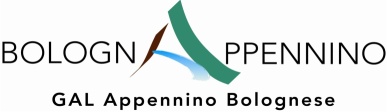 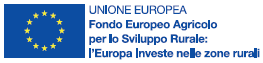 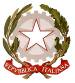 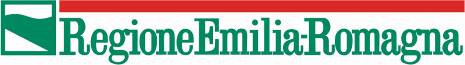 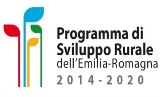 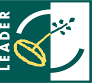 PROGRAMMA DI SVILUPPO RURALE(PSR 2014-2020)Reg. (UE) del Parlamento Europeo e del Consiglio n. 1305/2013GAL Appennino Bolognese scrlMisura 19 – Sostegno dello Sviluppo Locale LEADEROperazione 6.4.01“Creazione e sviluppo di agriturismi e fattorie didattiche”ALLEGATIAVVISO PUBBLICO 2022 – Terza pubblicazioneAvviso pubblico approvato con Delibera del Consiglio di Amministrazione n. 10 del 10/10/2022Pubblicato il 3/1/2023ALLEGATI:Elenco dei comuni di pertinenza del GAL Appennino Bolognese con l’indicazione dell’area rurale di appartenenza ed individuazione catastale dei comuni zonizzati;Prospetto tecnico-economico di raffronto dei preventivi e delle spese generali e tecniche;Dichiarazioni necessarie ai fini dell'acquisizione della documentazione antimafia ai sensi del D.lgs. 159/2011 (Dichiarazione da allegare esclusivamente alla domanda di pagamento);Dichiarazione sostitutiva resa ai sensi del DPR 445/2000 che attesti che l’impresa e le eventuali società controllanti e/o controllate non sono in stato di insolvenza né sottoposte a procedure concorsuali;Carta dell’Accoglienza dell’Appennino Bolognese;Informativa per il trattamento dei dati personali ai sensi dell’art. 13 del Regolamento europeo n. 679/2016;Relazione tecnico-descrittiva;Mandato al GAL per la consultazione del fascicolo anagrafico di competenza della Regione Emilia-Romagna;Imposta di bolloDichiarazione sostitutiva di atto notorio Rispetto dei limiti alla cumulabilità delle sovvenzioni.Allegato AElenco dei comuni di pertinenza del GAL Appennino Bolognese con l’indicazione dell’area rurale di appartenenza(*) Per il comune di Valsamoggia è classificata come Zona D solo la parte di territorio corrispondente all’ex-comune di Savigno.Individuazione catastale dei comuni zonizzati Elenco dei comuni interamente ricompresi: Alto Reno Terme, Borgo Tossignano, Camugnano, Casalfiumanese, Castel d’Aiano, Castel del Rio, Castel di Casio, Castiglione dei Pepoli, Fontanelice, Gaggio Montano, Grizzana Morandi, Lizzano in Belvedere, Loiano, Marzabotto, Monghidoro, Monterenzio, Monzuno, S. Benedetto Val di Sambro, Vergato.Aree catastali dei comuni interessati solo parzialmenteAllegato B          domanda sostegno AGREA n. ___________________Prospetto tecnico-economico di raffronto dei preventivi e delle spese generali e tecnicheDenominazione impresa _______________________________________________ CUAA richiedente _____________________________________________1. Opere edili (in caso di lavori stimati con computo metrico sono sufficienti 2 preventivi)2. Impianti, macchinari, attrezzature, allestimenti3. Spese generali e tecniche (riferite alle opere edili e/o agli impianti, macchinari, attrezzature, allestimenti)4. Attrezzature informatiche e softwareIn relazione a quanto sopra si ritiene di procedere con:  _______________________________________________________________________________________________________________________________________________________________________________________________________________________________________________________________________________________________________per le seguenti motivazioni: ____________________________________________________________________________________________________________________________________________________________________________________________________________________________________________________________________________________________________________________________________________________Data ________________	Il Tecnico _____________________	Il Beneficiario ____________________Schema dettaglio spese preventivate e computo metricoOpere ediliImpianti, macchinari, attrezzature, allestimentiAttrezzature informatiche e softwareNota sulla modalità di compilazioneComputo metrico estimativo:è calcolato adottando i prezzi unitari previsti nel più recente prezzario della CCIAA di Bologna disponibile o, in subordine, in assenza delle voci pertinenti all'intervento, al Prezzario regionale per opere ed interventi in agricoltura approvato dalla Regione Emilia-Romagna nella sua più recente versione;per tutto quanto previsto nel computo metrico estimativo dovranno essere allegati almeno 2 preventivi di ditte specializzate.Per opere, strutture, impianti e dotazioni non riconducibili ai suddetti prezzari, dovranno essere allegati almeno 3 preventivi di ditte specializzate.Per le spese generali e tecniche devono essere allegate tre offerte per ogni tipologia di servizio o prestazione professionale identificata.I preventivi e le offerte devono essere richiesti dal beneficiario o suo delegato, omogenei per oggetto, e riportare la data e gli estremi della ditta emittente, firmati o tracciati tramite invio per posta elettronica certificata (PEC). La richiesta e i preventivi devono essere allegati alla domanda di sostegno.Allegato C domanda sostegno AGREA n. ___________________Dichiarazione da allegare esclusivamente alla domanda di pagamentoDichiarazioni necessarie ai fini dell'acquisizione della documentazione antimafia ai sensi del D.lgs. 159/2011 DICHIARAZIONE SOSTITUTIVA DEL CERTIFICATO DI ISCRIZIONE ALLA CAMERA DI COMMERCIO INDUSTRIA ARTIGIANATO AGRICOLTURA(Testo unico delle disposizioni legislative e regolamentari in materia di documentazione amministrativa, DPR n. 445/2000)_l_ sottoscritt_(Nome e Cognome)_____________________________________________________nat_ a______________________________ Prov. __________il _______________________ residente a ____________________________ Prov. ______ via ______________________ n. _____C.F. _____________________________in qualità di ____________________________ dell’impresa ________________________________D I C H I A R Ache l’Impresa è iscritta nel Registro delle Imprese di ______________________________________con il numero Repertorio Economico Amministrativo _____________________________________Denominazione: ___________________________________________________________________Forma giuridica: ___________________________________________________________________Sede: ____________________________________________________________________________Codice Fiscale: ____________________________________________________________________Data di costituzione: ________________________________________________________________Oggetto sociale  ___________________________________________________________________________________________________________________________________________________________________________________________________________________________________________________SEDI SECONDARIE E UNITA’ LOCALI___________________________________________________________________________________________________________________________________________________________________________________________________________________________________________________CONSIGLIO DI AMMINISTRAZIONE: Numero componenti in carica _______________________COLLEGIO SINDACALE: Numero sindaci effettivi _______, Numero sindaci supplenti ________TITOLARI DI CARICHE O QUALIFICHEDIRETTORI TECNICI (OVE PREVISTI)SOCI E TITOLARI DI DIRITTI SU QUOTE E AZIONI/PROPRIETARICOMPONENTI ORGANISMO DI VIGILANZA, art. 6 comma 1, lett. b) del D. Lgs. 231/2001 (OVE PREVISTO)Dichiara, altresì, che l’impresa gode del pieno e libero esercizio dei propri diritti, non è in stato di liquidazione, fallimento o concordato preventivo, non ha in corso alcuna procedura dalla legge fallimentare e tali procedure non si sono verificate nel quinquennio antecedente la data odierna. ___________, il______________       Il Titolare/Legale Rappresentante_______________________Allegare copia documento di identità del dichiarante in corso di validità.Variazioni degli organi societari - I legali rappresentanti degli organismi societari, nel termine di trenta giorni dall'intervenuta modificazione dell'assetto societario o gestionale dell'impresa, hanno l'obbligo di trasmettere al prefetto che ha rilasciato l'informazione antimafia, copia degli atti dai quali risulta l'intervenuta modificazione relativamente ai soggetti destinatari delle verifiche antimafia. La violazione di tale obbligo è punita con la sanzione amministrativa pecuniaria (da 20.000 a 60.000 Euro) di cui all'art. 86, comma 4 del D. Lgs. 159/2011.Dichiarazione sostitutiva di certificazione(Testo unico delle disposizioni legislative e regolamentari in materia di documentazione amministrativa D.P.R. n. 445/2000)_l_ sottoscritt_ (nome e cognome) ________________________________________________________nat_ a __________________________________________ Prov. ________ il ______________________residente a _________________Prov. ____________via/piazza ____________________________n.____Codice Fiscale_________________________________________________________________________In qualità di___________________________________________________________________________della società___________________________________________________________________________consapevole delle sanzioni penali in caso di dichiarazioni false e della conseguente decadenza dai benefici eventualmente conseguiti (ai sensi degli artt. 75 e 76 D.P.R. 445/2000) sotto la propria responsabilità DICHIARAai sensi dell’art. 85, comma 3 del D.Lgs. 159/2011 di avere i seguenti familiari conviventi di maggiore età (*):Nome___________________________________Cognome_____________________________________________Luogo e data di nascita___________________________________________________________________________Nome___________________________________Cognome_____________________________________________Luogo e data di nascita___________________________________________________________________________Nome___________________________________Cognome_____________________________________________Luogo e data di nascita___________________________________________________________________________Il/la sottoscritto/a dichiara inoltre di essere informato/a, ai sensi del D.Lgs. n. 196/2003 (codice in materia di protezione di dati personali) che i dati personali raccolti saranno trattati, anche con strumenti informatici, esclusivamente nell’ambito del procedimento per il quale la presente dichiarazione viene resa.data___________________   firma leggibile del dichiarante (**)________________________________________N.B.: La presente dichiarazione deve essere compilata esclusivamente in formato Word o in stampatello.Occorre allegare copia documento di identità del dichiarante in corso di validità.La presente dichiarazione non necessita dell’autenticazione della firma e sostituisce a tutti gli effetti le normali certificazioni richieste o destinate ad una pubblica amministrazione nonché ai gestori di pubblici servizi e ai privati che vi consentono.L’Amministrazione si riserva di effettuare controlli, anche a campione, sulla veridicità delle dichiarazioni (art. 71, comma 1, D.P.R. 445/2000).In caso di dichiarazione falsa il cittadino sarà denunciato all’autorità giudiziaria. (*) Per “familiari conviventi” si intendono “chiunque conviva” con i soggetti di cui all’art. 85 del D. Lgs 159/2011, purché maggiorenni.(**) La dichiarazione sostitutiva va redatta da tutti i soggetti di cui all’art. 85 del D. Lgs 159/2011.A seguito dei nuovi controlli antimafia introdotti dal D.Lgs. n. 159/2011 e successive modifiche e integrazioni si elencano di seguito i soggetti da sottoporre a controllo, con riferimento ai tipi di società e che dovranno presentare le singole autocertificazioni.Allegato D domanda sostegno AGREA n. ___________________________Dichiarazione sostitutiva resa ai sensi del DPR 445/2000 che attesti che l’impresa e le eventuali società controllanti e/o controllate non sono in stato di insolvenza né sottoposte a procedure concorsualiDICHIARAZIONE SOSTITUTIVA (Testo unico delle disposizioni legislative e regolamentari in materia di documentazione amministrativa D.P.R. n. 445/2000)_l_ sottoscritt_  ___________________ nat_ a___________________________ il ______________residente a _______________________________in via ___________________________n._______nella sua qualità di ________________________________dell’impresa_______________________consapevole delle sanzioni penali in caso di dichiarazioni false e della conseguente decadenza dai benefici eventualmente conseguiti (ai sensi degli artt. 75 e 76 D.P.R. 445/2000) sotto la propria responsabilità DICHIARAche l’impresa gode del pieno e libero esercizio dei propri diritti, non è in stato di liquidazione, fallimento o concordato preventivo, non ha in corso alcuna procedura dalla legge fallimentare e tali procedure non si sono verificate nel quinquennio antecedente la data odierna. che le società controllanti e/o controllate non sono in stato di liquidazione, fallimento o concordato preventivo, non hanno in corso alcuna procedura dalla legge fallimentare e tali procedure non si sono verificate nel quinquennio antecedente la data odierna (l’inciso va riportato solo per le imprese interessate)._____________, il________   Firma Titolare/Legale Rappresentante__________________________Allegare copia documento di identità del dichiarante in corso di validitàALLEGATO E       domanda sostegno AGREA n. ___________________CARTA DELL’ACCOGLIENZADELL’APPENNINO BOLOGNESEPremessaLa Strategia di Sviluppo Locale elaborata dal Gal Appennino Bolognese si basa sulla volontà di rendere il territorio collinare-montano competitivo, attrattivo e fruibile attraverso la realizzazione di un sistema di sviluppo integrato fondato sulla promozione di un turismo sostenibile e la valorizzazione delle filiere agroalimentari interconnesse in un unicum progettuale capace di generare una circolarità economica in grado di ottenere risultati duraturi e autogeneranti.La scelta di indirizzare, in via prioritaria, la strategia della nuova programmazione ad un “consumo culturale” di qualità del territorio si fonda sul trend positivo che il turismo lento, quello degli itinerari di grande percorrenza, sta avendo in questi ultimi anni a livello internazionale. Un trend capace di trasformarsi in un potenziale motore di sviluppo locale in grado di creare un'unica identità territoriale necessaria per superare i localismi e muovere gli investimenti sia pubblici che privati in un’unica direzione, in coerenza con la Legge della Regione Emilia-Romagna n. 4/2016 “Ordinamento turistico regionale”.In tale contesto assume particolare rilevanza la Città metropolitana di Bologna, quale Destinazione turistica di interesse regionale, a cui la Regione Emilia-Romagna ha riconosciuto un ruolo centrale nell'attuazione delle politiche in materia di turismo, in virtù anche della funzione fondamentale di promozione e coordinamento dello sviluppo economico prevista dalla Legge Delrio e in coerenza con le Linee di attuazione dell'Intesa quadro tra Regione Emilia-Romagna.Gli itinerari individuati, la cui competenza territoriale è verificabile al capitolo 7, sono:Piccola Cassia;La via del Gesso;Flaminia Minor;La Via degli Dei;L’Alta via dei Parchi;Linea Gotica;Terre del Castagno e del Marrone;Itinerari Enogastronomici.Questi itinerari rappresentano gli assi portanti dell’intera strategia, nodi accentratori sui quali si riverseranno le risorse previste dalla programmazione. A questo scopo si è scelto di collaborare con gli Enti pubblici che, per le funzioni istituzionali a loro assegnate, hanno capacità partecipativa nel coinvolgimento di altri enti pubblici e degli operatori privati nel progetto complessivo. Ogni itinerario, dunque, ha un referente istituzionale che coordina le attività a livello locale e nei confronti degli Enti sovraordinati, ponendo una particolare attenzione alle strategie e alle azioni attivate dalla Città metropolitana di Bologna per lo sviluppo del turismo nell'area metropolitana.Nell’ambito del Tavolo di coordinamento del turismo, è emersa la volontà di creare una Carta dell’accoglienza a cui possono aderire tutte i soggetti interessati a qualificare e valorizzare l’offerta turistica del territorio funzionale al Piano di Azione del GAL Appennino Bolognese e ai suoi tematismi.Le imprese, le aziende e gli operatori che vorranno aderire a tale strumento avranno la priorità nell’accedere alle risorse messe a disposizione dal GAL Appennino Bolognese, attivando il sistema di valorizzazione del territorio rurale attraverso un’accoglienza turistica integrata e di qualità.ObiettiviGli obiettivi sono il consolidamento di una tipologia di accoglienza ed ospitalità, attenta ai temi della sostenibilità, il recupero della dimensione locale, l’autenticità dell’esperienza e, nel contempo, volta a fornire un servizio di ricettività sensibile agli standard qualitativi di ogni singola realtà economica.I principi ispiratori si fondano sulla concreta applicazione del concetto di turismo nel senso più ampio:il turismo come strumento di reciproco rispetto tra i popoli e le società.Rispetto delle tradizioni e pratiche sociali e culturali di tutte le popolazioni, riconoscendone il loro valore insito nella diversità.Conduzione di attività turistiche in armonia con le specificità e le tradizioni locali.
Attenzione degli operatori turistici ad una accoglienza ospitale, imparando a conoscere i turisti, i loro stili di vita, gusti e aspettative.il turismo quale mezzo di soddisfazione individuale e collettivaRispetto dell’uguaglianza dei generi e promozione dei diritti umani, rispetto dell’infanzia, delle persone anziane o portatrici di handicap e delle minoranze etniche.Il turismo quale fattore di sviluppo durevoleSalvaguardia dell’ambiente e delle risorse naturali, per una crescita economica sana, continua e sostenibile (che soddisfi in modo equo le necessità e aspirazioni delle generazioni presenti e future).Privilegiare forme di sviluppo turistico che valorizzano le risorse locali con consapevolezza ecologica.L’AccoglienzaI termini di ospitalità e accoglienza, pur essendo sinonimi, nel turismo hanno significati diversi. L’ospitalità consiste nell’erogazione di servizi turistici di varia natura, a seconda della tipologia dell’impresa o dell’organismo erogante, ed è quindi un vero e proprio prodotto turistico che deve rispondere a precisi parametri e standard di qualità, sicurezza, igiene ed efficienza delle strutture, delle attrezzature, delle dotazioni e di professionalità delle risorse umane impiegate. Tutti questi aspetti e requisiti infatti sono definiti da specifiche leggi o da regolamenti nazionali e regionali: il loro possesso da parte delle imprese è condizione essenziale affinché esse possano esercitare l’attività istituzionale di ospitalità. Tuttavia il loro possesso non sempre corrisponde alla qualificazione dell’impresa come “accogliente”.L’accoglienza è da considerarsi come il valore aggiunto che ogni singola azienda è in grado di trasferire all’ospite, riguarda il carattere, la personalità, lo charme, l’atmosfera della struttura, dei suoi ambienti e dei suoi arredi, enfatizzati dalle risorse umane impiegate, dal modo, dalla cura e dalle attenzioni dedicate alla persona del visitatore. Tutte queste componenti non si possono imporre per legge, né hanno un prezzo, ma costituiscono il vero plus competitivo delle strutture che le possiedono. Tuttavia, anche se questi aspetti appena enunciati concorrono a definire i caratteri dell’accoglienza, non risultano ancora sufficienti per conferire loro anche l’originalità, che può emergere soltanto integrandosi a pieno con “la personalità” dei luoghi e dalla cultura delle comunità. L’accoglienza turistica quindi può essere definita tecnicamente come un complesso di attenzioni e di valore aggiunto che supera la semplice prestazione del servizio e che fa sì che l’ospite e il visitatore esperiscano la totalità del territorio. L’ospitalità turistica è un dovere, mentre l’accoglienza, oltre che dovere è anche il modo, la cura con cui tale dovere viene compiuto.Per questo il GAL ha identificato le seguenti priorità per meglio definire la qualità dell’accoglienza nell’Appennino Bolognese:Conoscenza dei Grandi Itinerari su cui si fonda il Piano di Azione e delle relative risorse ambientali, culturali, agricole e socialiConoscenza delle produzioni agroalimentari locali e delle relative Filiere anche nelle proprie declinazioni di offerta enogastronomicaConoscenza del calendario inerente a manifestazioni e animazioni di tutto il territorioConoscenza della logistica e dei trasporti utili all’ospiteConoscenza bibliografica di base delle pubblicazioni territoriali, dei siti internet di riferimento e possibili applicazioni da scaricareConoscenza base della lingua ingleseOfferta di un’esperienza autentica di vita dell’Appennino Bolognese in relazione alle richieste dell’ospite rivolta alla scoperta di tutto il territorio.Esattezza e attendibilità dei dati relativi ai servizi proposti ed erogati e relativo livello qualitativo al fine di mantenere nel tempo gli standard concordati.Impegno a contribuire alla qualificazione del territorio mediante azioni di tutela ambientale: raccolta differenziata, metodi e strumenti di risparmio energetico etcPartecipazione alle riunioni/workshop ed eventi organizzati dal GAL Appennino Bolognese e dal Tavolo di Coordinamento del Turismo.I criteri di adesione e impegni dei firmatariAderendo ai principi di questa Carta il soggetto si impegna a lavorare in collaborazione con gli altri firmatari al fine di mettere in atto tutto quanto necessario per lo svolgimento della propria attività in modo tale che essa contribuisca per il meglio allo sviluppo economico e sociale del territorio come pure al miglioramento del contesto di vita, nel rispetto della carta e dei suoi principi ispiratori (punto 1).In linea generale i firmatari si impegnano:Nell’applicazione dei principi della filiera corta, instaurando un rapporto di cooperazione promuovendo nel limite del possibile l’utilizzo dei prodotti locali (agroalimentari, artigianali o industriali);Ad instaurare un rapporto di scambio di informazioni tra aderenti dando cioè vita ad una sorta di auto-promozione reciproca, andando a scardinare una concorrenza tanto effimera quanto dannosa per il territorio;A favorire momenti di incontro tra aderenti sia professionali che conviviali;Ad adottare un’etica dell’accoglienza di ogni tipo di pubblico, favorendo l’accesso ai luoghi di interesse turistico ed alle sue strutture vocate in relazione alle tipologie di richieste;A realizzare un “libro del Ospite”, se pertinente all’attività esercitata, attraverso il quale l’ospite può, se vuole, lasciare un commento relativo all’esperienza maturata presso la struttura indicando eventuali carenze. Il firmatario si impegna accettare i suggerimenti ed i reclami della clientela accogliendoli come spunto per implementare politiche di miglioramento nella gestione delle attività;A far trasparire nei servizi, nella gestione, nei prodotti e nell’arredo, cura e attenzione alla cultura del luogo e della tradizione localeAd organizzare una proposta ospitale che sia un connubio tra valorizzazione degli aspetti di rarità ed unicità dell’offerta territoriale e soddisfazione dei desideri della domanda in termini di accoglienza, ospitalità e qualità della proposta;Ad attivare una comunicazione che risponda ai requisiti di completezza, chiarezza e veridicità;Ad avere massima conformità rispetto ai prezzi e alle tariffe dichiarate agli enti preposti;Ad avere una professionalità adeguata (conoscenza delle mansioni connesse all’attività esercitata, possesso di adeguate capacità relazionali, adeguata conoscenza del territorio e delle sue attrattive, conoscenza di base della lingua inglese se pertinente all’attività esercitata);Ad assumere un ruolo di promozione del territorio attraverso informazioni verbali mirate agli utenti, distribuzione di materiale informativo promozionale, cartografico, documentario e bibliografico in diverse lingue,Particolare importanza riveste la promozione di escursioni alla scoperta dei Grandi Itinerari, delle bellezze naturali e del patrimonio storico culturale del territorio, unitamente alla trasversalità dell’enogastronomia locale e degustazioni di prodotti agroalimentari locali;A fornire ed aggiornare le informazioni dell’ente/azienda/associazione per la realizzazione di materiali informativi e divulgativiVantaggi per i soggetti firmatariPossibilità per le aziende aderenti alla Carta dell’Accoglienza di usufruire delle attività di marketing e comunicazione attivate dal GAL Appennino nell’ambito della programmazione LEADER 2014 - 2020  Possibilità di avere priorità di accesso ai finanziamenti delle azioni contenute nel Piano di AzionePossibilità di partecipare alle attività di coordinamento, animazione ed informazionePossibilità di Partecipare a fiere di settore in forma aggregataAccesso a nuovi mercati con particolare potenziale riferimento a quelli internazionaliVantaggi per il territorioPossibilità di valorizzare e promuovere costantemente, attraverso l’impegno congiunto di tutti gli operatori aderenti alla Carta dell’Accoglienza, tutte le risorse del territorio (itinerari, prodotti locali, eventi etc.)Possibilità di incrementare la qualificazione delle strutture favorendo un miglioramento dei servizi turistici e di conseguenza incrementando l’appeal dell’Appennino BologneseIncremento dei processi circolari tra aziende locali, tra settori e tra aziende e territorio attivando un circolo virtuoso di incremento del valore aggiuntoAccedere a nuovi mercati con particolare riferimento a quelli internazionaliPossibilità di incrementare il valore delle azioni leader previste dal PAL 2014-2020 nonché la loro attuazione e funzionalità.Pertinenza dei Comuni nei Grandi ItinerariADESIONE ALLA CARTA DELL’ACCOGLIENZADomanda sostegno AGREA n. ____________________Il sottoscritto ______________________________ nato il  _______________ a ________________________ 			(nome e cognome)			     (data di nascita)	      (luogo di nascita)legale rappresentante ______________________________________________________________________				             (indicare nome dell’attività condotta)con sede ________________________________________________________________________________________________				(indicare via, numero civico, comune di localizzazione dell’attività)E-mail ________________________________________________________ cellulare _________________________________DICHIARAdi aver preso visione, in tutte le sue parti, della “Carta dell’Accoglienza” e di accettarne integralmente il contenuto;DICHIARA INOLTRE di aderire al/ai seguente/i Itinerario/i:Via degli DeiVia del Gesso Linea GoticaAlta Via dei ParchiPiccola CassiaFlaminia MinorTerra del Castagno e del MarroneItinerari Enogastronomici dell'Appenninodi offrire, a servizio dell’Itinerario/degli Itinerari, i seguenti servizi e/o prodotti:_______________________________________________________________________________________________________________________________________________________________________________________________________________________________________________________________________________________________________________________________________________________________________________________________________________________________________________________________________________________________________________________________________________________________________________________(fornire una descrizione dei servizi e/o dei prodotti che si mettono a disposizione per rafforzare l’offerta turistica sull’itinerario, secondo i principi della Carta dell’Accoglienza)di fornire al referente/ai referenti dell’Itinerario/degli Itinerari tutte le informazioni riguardanti la propria struttura al fine di coordinare l’offerta turistica sugli Itinerari stessi;di autorizzare il trattamento dei dati personali ai sensi del D. lgs. 196 del 30 giugno 2003 e ss. mm. ii.DICHIARA INFINE DI ESSERE A CONOSCENZA CHEAi fini dell’attribuzione dei punteggi a valere sui Bandi del GAL Appennino Bolognese si sottolinea che lo stesso ente effettuerà i controlli presso i Referenti istituzionali dei Grandi Itinerari per la verifica dell’effettiva adesione avvenuta entro la data di protocollazione della domanda di sostegno. La verifica riguarderà esclusivamente l’accertamento dell’avvenuta trasmissione del presente modulo al referente istituzionale;La presente adesione risulterà valida per i cinque anni successivi al pagamento a saldo del contributoLuogo e data _______________________								Firma del legale rappresentante								___________________________________Allegato FInformativa per il trattamento dei dati personali ai sensi dell’art. 13 del Regolamento europeo n. 679/2016PremessaAi sensi dell’art. 13 del Regolamento europeo n. 679/2016, il GAL Appennino Bolognese s.c.r.l., in qualità di Titolare del trattamento, è tenuto a fornire a coloro che presentano domanda di sostegno informazioni in merito all’utilizzo dei dati personali.  Identità e i dati di contatto del titolare del trattamento e dei Responsabili della protezione dei dati personaliIl Titolare del trattamento dei dati personali di cui alla presente Informativa è il GAL Appennino Bolognese s.c.r.l. con sede in Bologna, Viale Silvani n. 6, c.a.p. 40122.Dati di contatto: tel. 051-5278932 email info@bolognappennino.itI Responsabili della protezione dei dati individuati dal GAL sono consultabili presso gli uffici del GAL. Nota sui Responsabili del trattamentoIl GAL può avvalersi di soggetti terzi per l’espletamento di attività e relativi trattamenti di dati personali di cui mantiene la titolarità. Conformemente a quanto stabilito dalla normativa, tali soggetti assicurano livelli di esperienza, capacità e affidabilità, tali da garantire il rispetto delle vigenti disposizioni in materia di trattamento, ivi compreso il profilo della sicurezza dei dati.Sono formalizzati compiti, oneri e istruzioni in capo a tali soggetti terzi con la designazione dei medesimi nella qualità di "Responsabili del trattamento". Tali soggetti sono sottoposti a verifiche periodiche al fine di constatare il mantenimento dei livelli di garanzia registrati in occasione dell’affidamento dell’incarico iniziale.  Soggetti autorizzati al trattamentoI dati personali sono trattati da personale interno del GAL, previamente autorizzato e designato quale incaricato del trattamento e a cui sono impartite idonee istruzioni in ordine a misure, accorgimenti, modus operandi, tutti volti alla concreta tutela dei dati personali. Finalità e base giuridica del trattamentoIl trattamento dei dati personali viene effettuato dal GAL esclusivamente per lo svolgimento delle proprie funzioni. I dati personali sono trattati per le seguenti finalità: la finalità è costituita dalla concessione ed erogazione di contributi, sovvenzioni, benefici economici comunque denominati previsti dalla normativa comunitaria, nazionale e regionale in materia di agricoltura.la finalità è costituita dal controllo ex post sulle erogazioni di contributi, sovvenzioni e benefici economici comunque denominati che siano stati effettuati in base alla normativa comunitaria, nazionale e regionale. Destinatari dei dati personaliI dati personali sono oggetto di comunicazione e diffusione alle istituzioni incaricate dell’attività di controllo, di rendicontazione e monitoraggio ex artt. 12 e 14 del Regolamento regionale n. 2/2007 (per la comunicazione) e artt. 26 e 27 Dlgs. n. 33/2013 (per la diffusione).Trasferimento dei dati personali a Paesi extra UEI dati personali non sono trasferiti al di fuori dell’Unione europea.Periodo di conservazioneI dati sono conservati per un periodo non superiore a quello necessario per il perseguimento delle finalità sopra menzionate. A tal fine, anche mediante controlli periodici, viene verificata costantemente la stretta pertinenza, non eccedenza e indispensabilità dei dati rispetto al procedimento da instaurare o cessato, anche con riferimento ai dati forniti ad iniziativa di coloro che presentano domanda di sostegno. I dati che, anche a seguito delle verifiche, risultano eccedenti o non pertinenti o non indispensabili non sono utilizzati, salvo che per l'eventuale conservazione, a norma di legge, dell'atto o del documento che li contiene. I dirittiNella qualità di interessato, chi presenta domanda di sostegno ha diritto:di accesso ai propri dati personali;di ottenere la rettifica o la cancellazione degli stessi o la limitazione del trattamento che lo riguardano;di opporsi al trattamento;di proporre reclamo al Garante per la protezione dei dati personaliConferimento dei datiIl conferimento dei suoi dati è facoltativo, ma necessario per le finalità sopra indicate. Il mancato conferimento comporterà l’impossibilità di attivare il procedimento per la concessione e l’erogazione del contributo, sovvenzione o beneficio economico.Allegato G               domanda di sostegno AGREA n. ______________________Relazione tecnico-descrittivaTITOLO DEL PROGETTO“_____________________________________________________________________”DESCRIZIONE DEL PROGETTO Motivazioni _____________________________________________________________________________________________________________________________________________________________________________________________________________________________________Obiettivi_____________________________________________________________________________________________________________________________________________________________________________________________________________________________________Descrizione degli investimenti_____________________________________________________________________________________________________________________________________________________________________________________________________________________________________Fasi di articolazioneCronoprogramma delle attività Valutazioni economiche dell’investimentoDescrivere la fattibilità economica e il miglioramento della performance aziendale a seguito dell’investimento oggetto di contributo__________________________________________________________________________________________________________________________________________________________Piano finanziario del progettoPiano dettagliato del progettoRisultati attesi:__________________________________________________________________________________________________________________________________________________________Punteggi soggettivi/aziendali per l’attribuzione delle prioritàLuogo e data ______________	Firma del Legale rappresentante ____________________ALLEGATO H - Mandato al GAL per la consultazione del fascicolo anagrafico di competenza della Regione Emilia-Romagna.MODELLO DI “MANDATO PER LA COMPILAZIONE E LA TRASMISSIONE TELEMATICA DI ISTANZE/DICHIARAZIONI/ COMUNICAZIONI DI COMPETENZA DELLA REGIONE EMILA-ROMAGNA.” Il sottoscritto legale rappresentante / munito del potere di rappresentanza  C.F. ............................................ dell’impresa iscritta all'Anagrafe regionale delle aziende agricole (Reg. RER n.17/2003) con CUAA ...................................,CONFERISCEautorizzazione al GAL Appennino Bolognese C.F. 02323051207 per la consultazione del fascicolo anagrafico, in base all’art. 17 regolamento regionale n. 2/2007, di cui alla deliberazione della Giunta Regionale n. 1789/2017 (convenzione tra i Gruppi di Azione Locale – GAL e la Regione Emilia-Romagna).Dichiara altresì che il presente documento è conservato in originale presso la sede in cui opera il mandatario e che le copie dei documenti, consegnati dall’interessato per l’espletamento dell’incarico, sono corrispondenti agli originali.Il consenso è stato reso: ® per la consultazione del fascicolo anagrafico, in base all’art. 17 regolamento regionale n. 2/2007, di cui alla deliberazione della Giunta Regionale n. 1789/2017(convenzione tra i Gruppi di Azione Locale – GAL e la Regione Emilia-Romagna).PRIVACYPresa visione dell'informativa per il trattamento dei dati personali ex art.13 del D. Lgs. n. 196/2003, ho autorizzato il trattamento dei dati personali da parte del mandatario, esteso alla comunicazione alla Regione Emilia-Romagna, per l’effettuazione di operazioni di trattamento mediante il collegamento con il Sistema informativo agricolo regionale (SIAR) per l’espletamento del/degli adempimenti amministrativi riferiti all’incarico conferito.Luogo .....................Data  .....................	Firma autografa del mandante  .......................................NOTE SUPPLEMENTARI:(1) Il testo del mandato contiene le disposizioni minime vincolanti da trasmettere all’Amministrazione Regionale. Il modello è acquisito con scansione con allegata copia fronte/retro di un valido documento d’identità del sottoscrittore (pdf o p7m).Allegato IImposta da bolloIl sottoscritto, ______________________________________ CUAA______________________, allega alla domanda di cui all’operazione 6.2.01 “Aiuto all’avviamento di imprese extra-agricole in zone rurali” n. di Domanda ____________________________________la seguente marca da bollo, annullata in data_____________La presente marca da bollo non è già stata utilizzata né sarà utilizzata per qualsiasi altro adempimento, e sarà resa disponibile in fase di verifica finale del progetto.___________________________________ (firma)Il presente modulo, quale parte integrante e sostanziale della domanda, dovrà essere sottoscritto secondo le indicazioni del paragrafo 10.1 “Presentazione delle domande” ed allegato alla domanda sul sistema operativo AGREA in formato pdf. L’annullamento si attuerà apponendo la data di sottoscrizione del modulo, come sopra riportato e inoltre, apponendo la data direttamente sulla marca da bollo.Allegato JDICHIARAZIONE SOSTITUTIVA DI ATTO NOTORIO(rilasciata ai sensi dell’art. 48 del D.P.R. 28 dicembre 2000, n. 445)OGGETTO: Domanda di pagamento n. ____________________Rispetto dei limiti alla cumulabilità delle sovvenzioni a carattere fiscale aventi ad oggetto i medesimi costi agevolabili con gli aiuti concessi dal PSR 2014-2022 a valere sul tipo di intervento _____________Il sottoscritto ____________________ nato a_______________________ il ___________________, C.F.__________________________, residente in ___________, Prov. di (___), in qualità di legale rappresentante di _____________________________________ con sede legale in _______________________ , Prov. di (____), C.F./P. IVA n. ___________________ e titolare della domanda di pagamento  n. ___________________CONSAPEVOLE- che gli aiuti concessi a valere sul PSR 2014-2020 della Regione Emilia-Romagna, tipo di intervento __________, erogati ai sensi del Regolamento (UE) n. 1407/2013 della Commissione del 18 dicembre 2013 relativo all’applicazione degli articoli 107 e 108 del trattato sul funzionamento dell’Unione europea agli aiuti «de minimis», sono cumulabili con le sovvenzioni a carattere fiscale aventi ad oggetto i medesimi costi agevolabili nel limite massimo della spesa ammissibile;- delle sanzioni penali e civili, nel caso di dichiarazioni mendaci, di formazione o uso di atti falsi, richiamate dall’art. 76 del D.P.R. n. 445 del 28/12/2000,sotto la propria responsabilità,DICHIARA(barrare la casella corrispondente al caso concreto)di non aver usufruito, ad oggi, di agevolazioni fiscali riconosciute in relazione ai titoli di spesa allegati alla domanda di pagamento PSR citata nelle premesse e di essere consapevole, che una volta ottenuto il contributo da parte dell’Organismo Pagatore AGREA, non potrà più avvalersi del beneficio previsto dal credito d’imposta o altra agevolazione fiscale, nel caso in cui per gli stessi sia stato raggiunto il limite massimo della spesa ammissibile;di aver usufruito ad oggi del credito d’imposta/detrazione ___________________ previsto/a dall’art. ______________________ del/della ________________________ relativamente ai titoli di spesa allegati alla domanda di pagamento PSR. A tal fine, dichiara:di aver beneficiato dell’agevolazione prevista dall’art. ____________ del/della _______________, in misura pari al _____% e per un importo calcolato di ___________euro;di aver già utilizzato il credito d’imposta ex art. __________ della _________ in compensazione orizzontale, per un importo pari a ____________euro;di aver già beneficiato della detrazione __________________ ex art. __________ del/della _________ nel:Modello Unico SC/Redditi SC ______ (periodo d’imposta ______), per un importo pari a ____________euro;Modello Unico SC/Redditi SC ______ (periodo d’imposta ______), per un importo pari a ____________euro;Modello Unico SC/Redditi SC ______ (periodo d’imposta ______), per un importo pari a ____________euro;Modello Unico SC/Redditi SC ______ (periodo d’imposta ______), per un importo pari a ____________euro;Modello Unico SC/Redditi SC ______ (periodo d’imposta ______), per un importo pari a ____________euro;Modello Unico SC/Redditi SC ______ (periodo d’imposta ______), per un importo pari a ____________euro;Modello Unico SC/Redditi SC ______ (periodo d’imposta ______), per un importo pari a ____________euro;Modello Unico SC/Redditi SC ______ (periodo d’imposta ______), per un importo pari a ____________euro.di essere consapevole che AGREA procederà alla liquidazione del contributo PSR per la quota restante fino al raggiungimento del massimale previsto dall’allegato II del Reg. (UE) n. 1305/2013 e comunque nel limite massimo del costo complessivo dell’investimento;di essere altresì consapevole che per tale spesa non potrà più avvalersi del beneficio previsto dal credito d’imposta o altra agevolazione fiscale nel caso in cui la stessa raggiunga il massimale previsto dall’allegato II al Regolamento UE 1305/2013.Il sottoscritto dichiara, altresì:di essere a conoscenza che, ai sensi dell’art. 75 del D.P.R. n. 445/2000, il dichiarante decade dai benefici eventualmente conseguenti al provvedimento emanato, qualora l’Amministrazione, a seguito di controllo, riscontri la non veridicità del contenuto della presente dichiarazione;di essere consapevole che nel caso di presentazione di false prove al fine di ricevere il sostegno oppure di omissione per negligenza delle necessarie informazioni, ai sensi degli artt. 21 e 35 del Regolamento (UE) 640 2014 e dell’art. 51.2 Reg. (UE) 809/2014, è prevista l’esclusione dal finanziamento, fatte salve le ulteriori sanzioni previste dalle leggi;di essere a conoscenza che in caso di indebiti percepimenti dovuti ad affermazioni non rispondenti al vero, sono applicate le sanzioni amministrative e penali previste dalla legge 898/86 e successive modifiche e integrazioni;di essere informato che, ai sensi e per gli effetti del Regolamento 2016/679/UE (General Data Protection Regulation – GDPR), i dati raccolti tramite la presente dichiarazione saranno trattati, anche con strumenti informatici, esclusivamente nell’ambito e per le finalità del procedimento per il quale la presente dichiarazione viene resa e con le modalità previste dalla “Informativa generale privacy” reperibile nel sito della Regione Emilia – Romagna.Allegare copia fotostatica del documento d’identità in corso di validità (ai sensi dell’art. 38 “Modalità di invio e sottoscrizione delle istanze” del DPR 28 dicembre 2000 n. 445)Codice ISTATComuneZona PSRTipologia di Area RuraleZonizzazione37062Alto Reno TermeDAree Rurali con problemi di SviluppoNon zonizzato37007Borgo TossignanoDAree Rurali con problemi di SviluppoNon zonizzato37010CamugnanoDAree Rurali con problemi di SviluppoNon zonizzato37011Casalecchio di RenoCAree Rurali IntermedieZonizzato *37012CasalfiumaneseDAree Rurali con problemi di SviluppoNon zonizzato37013Castel d'AianoDAree Rurali con problemi di SviluppoNon zonizzato37014Castel del RioDAree Rurali con problemi di SviluppoNon zonizzato37015Castel di CasioDAree Rurali con problemi di SviluppoNon zonizzato37020Castel San Pietro TermeCAree Rurali IntermedieZonizzato *37022Castiglione dei PepoliDAree Rurali con problemi di SviluppoNon zonizzato37025DozzaCAree Rurali IntermedieZonizzato *37026FontaneliceDAree Rurali con problemi di SviluppoNon zonizzato37027Gaggio MontanoDAree Rurali con problemi di SviluppoNon zonizzato37031Grizzana MorandiDAree Rurali con problemi di SviluppoNon zonizzato37033Lizzano in BelvedereDAree Rurali con problemi di SviluppoNon zonizzato37034LoianoDAree Rurali con problemi di SviluppoNon zonizzato37036MarzabottoDAree Rurali con problemi di SviluppoNon zonizzato37040MonghidoroDAree Rurali con problemi di SviluppoNon zonizzato37042Monte San PietroCAree Rurali IntermedieNon zonizzato37041MonterenzioDAree Rurali con problemi di SviluppoNon zonizzato37044MonzunoDAree Rurali con problemi di SviluppoNon zonizzato37046Ozzano dell'EmiliaCAree Rurali IntermedieZonizzato *37047PianoroCAree Rurali IntermedieZonizzato *37051San Benedetto Val di SambroDAree Rurali con problemi di SviluppoNon zonizzato37054San Lazzaro di SavenaCAree Rurali IntermedieZonizzato *37057Sasso MarconiCAree Rurali IntermedieZonizzato *37061Valsamoggia (Loc. Bazzano, Crespellano)CAree Rurali IntermedieZonizzato *37061Valsamoggia (Loc. Castello di Serravalle, Monteveglio)CAree Rurali IntermedieNon zonizzato37061Valsamoggia (Loc. Savigno)DAree Rurali con problemi di SviluppoNon zonizzato37059VergatoDAree Rurali con problemi di SviluppoNon zonizzato37060Zola PredosaCAree Rurali IntermedieZonizzato *ComuneProv. Fogli catastaliMappaliCASALECCHIO DI RENO BO7TuttiCASALECCHIO DI RENO BO13TuttiCASALECCHIO DI RENO BO14TuttiCASALECCHIO DI RENO BO15TuttiCASALECCHIO DI RENO BO16TuttiCASTEL S. PIETRO TERMECASTEL S. PIETRO TERMEBOBO69TuttiCASTEL S. PIETRO TERMECASTEL S. PIETRO TERMEBOBO70TuttiCASTEL S. PIETRO TERMECASTEL S. PIETRO TERMEBOBO71TuttiCASTEL S. PIETRO TERMECASTEL S. PIETRO TERMEBOBO76TuttiCASTEL S. PIETRO TERMECASTEL S. PIETRO TERMEBOBO77TuttiCASTEL S. PIETRO TERMECASTEL S. PIETRO TERMEBOBO78TuttiCASTEL S. PIETRO TERMECASTEL S. PIETRO TERMEBOBO79TuttiCASTEL S. PIETRO TERMECASTEL S. PIETRO TERMEBOBO80TuttiCASTEL S. PIETRO TERMECASTEL S. PIETRO TERMEBOBO81TuttiCASTEL S. PIETRO TERMECASTEL S. PIETRO TERMEBOBO82TuttiCASTEL S. PIETRO TERMECASTEL S. PIETRO TERMEBOBO86TuttiCASTEL S. PIETRO TERMECASTEL S. PIETRO TERMEBOBO87TuttiCASTEL S. PIETRO TERMECASTEL S. PIETRO TERMEBOBO88TuttiCASTEL S. PIETRO TERMECASTEL S. PIETRO TERMEBOBO89TuttiCASTEL S. PIETRO TERMECASTEL S. PIETRO TERMEBOBO90TuttiCASTEL S. PIETRO TERMECASTEL S. PIETRO TERMEBOBO91TuttiCASTEL S. PIETRO TERMECASTEL S. PIETRO TERMEBOBO99TuttiCASTEL S. PIETRO TERMECASTEL S. PIETRO TERMEBOBO100TuttiCASTEL S. PIETRO TERMECASTEL S. PIETRO TERMEBOBO101TuttiCASTEL S. PIETRO TERMECASTEL S. PIETRO TERMEBOBO102TuttiCASTEL S. PIETRO TERMECASTEL S. PIETRO TERMEBOBO103TuttiCASTEL S. PIETRO TERMECASTEL S. PIETRO TERMEBOBO104TuttiCASTEL S. PIETRO TERMECASTEL S. PIETRO TERMEBOBO105TuttiCASTEL S. PIETRO TERMECASTEL S. PIETRO TERMEBOBO106TuttiCASTEL S. PIETRO TERMECASTEL S. PIETRO TERMEBOBO107TuttiCASTEL S. PIETRO TERMECASTEL S. PIETRO TERMEBOBO108TuttiCASTEL S. PIETRO TERMECASTEL S. PIETRO TERMEBOBO109TuttiCASTEL S. PIETRO TERMECASTEL S. PIETRO TERMEBOBO110TuttiCASTEL S. PIETRO TERMECASTEL S. PIETRO TERMEBOBO111TuttiCASTEL S. PIETRO TERMECASTEL S. PIETRO TERMEBOBO112TuttiCASTEL S. PIETRO TERMECASTEL S. PIETRO TERMEBOBO113TuttiCASTEL S. PIETRO TERMECASTEL S. PIETRO TERMEBOBO114TuttiCASTEL S. PIETRO TERMECASTEL S. PIETRO TERMEBOBO115TuttiCASTEL S. PIETRO TERMECASTEL S. PIETRO TERMEBOBO116TuttiCASTEL S. PIETRO TERMECASTEL S. PIETRO TERMEBOBO117TuttiCASTEL S. PIETRO TERMECASTEL S. PIETRO TERMEBOBO118TuttiCASTEL S. PIETRO TERMECASTEL S. PIETRO TERMEBOBO119TuttiCASTEL S. PIETRO TERMECASTEL S. PIETRO TERMEBOBO120TuttiCASTEL S. PIETRO TERMECASTEL S. PIETRO TERMEBOBO121TuttiCASTEL S. PIETRO TERMECASTEL S. PIETRO TERMEBOBO122TuttiCASTEL S. PIETRO TERMECASTEL S. PIETRO TERMEBOBO123TuttiCASTEL S. PIETRO TERMECASTEL S. PIETRO TERMEBOBO124TuttiCASTEL S. PIETRO TERMECASTEL S. PIETRO TERMEBOBO125TuttiCASTEL S. PIETRO TERMECASTEL S. PIETRO TERMEBOBO126TuttiCASTEL S. PIETRO TERMECASTEL S. PIETRO TERMEBOBO127TuttiCASTEL S. PIETRO TERMECASTEL S. PIETRO TERMEBOBO128TuttiCASTEL S. PIETRO TERMECASTEL S. PIETRO TERMEBOBO129TuttiCASTEL S. PIETRO TERMECASTEL S. PIETRO TERMEBOBO130TuttiCASTEL S. PIETRO TERMECASTEL S. PIETRO TERMEBOBO131TuttiCASTEL S. PIETRO TERMECASTEL S. PIETRO TERMEBOBO132TuttiCASTEL S. PIETRO TERMECASTEL S. PIETRO TERMEBOBO133TuttiCASTEL S. PIETRO TERMECASTEL S. PIETRO TERMEBOBO134TuttiCASTEL S. PIETRO TERMECASTEL S. PIETRO TERMEBOBO135TuttiCASTEL S. PIETRO TERMECASTEL S. PIETRO TERMEBOBO136TuttiCASTEL S. PIETRO TERMECASTEL S. PIETRO TERMEBOBO137TuttiCASTEL S. PIETRO TERMECASTEL S. PIETRO TERMEBOBO138TuttiCASTEL S. PIETRO TERMECASTEL S. PIETRO TERMEBOBO139TuttiCASTEL S. PIETRO TERMECASTEL S. PIETRO TERMEBOBO140TuttiCASTEL S. PIETRO TERMECASTEL S. PIETRO TERMEBOBO141TuttiCASTEL S. PIETRO TERMECASTEL S. PIETRO TERMEBOBO142TuttiCASTEL S. PIETRO TERMECASTEL S. PIETRO TERMEBOBO143TuttiCASTEL S. PIETRO TERMECASTEL S. PIETRO TERMEBOBO144TuttiCASTEL S. PIETRO TERMECASTEL S. PIETRO TERMEBOBO145TuttiCASTEL S. PIETRO TERMECASTEL S. PIETRO TERMEBOBO146TuttiCASTEL S. PIETRO TERMECASTEL S. PIETRO TERMEBOBO147TuttiCASTEL S. PIETRO TERMECASTEL S. PIETRO TERMEBOBO148TuttiCASTEL S. PIETRO TERMECASTEL S. PIETRO TERMEBOBO149TuttiCASTEL S. PIETRO TERMECASTEL S. PIETRO TERMEBOBO150TuttiCASTEL S. PIETRO TERMECASTEL S. PIETRO TERMEBOBO151TuttiCASTEL S. PIETRO TERMECASTEL S. PIETRO TERMEBOBO152TuttiCASTEL S. PIETRO TERMECASTEL S. PIETRO TERMEBOBO153TuttiCASTEL S. PIETRO TERMECASTEL S. PIETRO TERMEBOBO154TuttiCASTEL S. PIETRO TERMECASTEL S. PIETRO TERMEBOBO155TuttiCASTEL S. PIETRO TERMECASTEL S. PIETRO TERMEBOBO156TuttiCASTEL S. PIETRO TERMECASTEL S. PIETRO TERMEBOBO157TuttiCASTEL S. PIETRO TERMECASTEL S. PIETRO TERMEBOBO158TuttiCASTEL S. PIETRO TERMECASTEL S. PIETRO TERMEBOBO159TuttiCASTEL S. PIETRO TERMECASTEL S. PIETRO TERMEBOBO160TuttiCASTEL S. PIETRO TERMECASTEL S. PIETRO TERMEBOBO161TuttiCASTEL S. PIETRO TERMECASTEL S. PIETRO TERMEBOBO162TuttiCASTEL S. PIETRO TERMECASTEL S. PIETRO TERMEBOBO163TuttiCASTEL S. PIETRO TERMECASTEL S. PIETRO TERMEBOBO164TuttiCASTEL S. PIETRO TERMECASTEL S. PIETRO TERMEBOBO165TuttiCASTEL S. PIETRO TERMECASTEL S. PIETRO TERMEBOBO166TuttiCASTEL S. PIETRO TERMECASTEL S. PIETRO TERMEBOBO167TuttiCASTEL S. PIETRO TERMECASTEL S. PIETRO TERMEBOBO168TuttiCASTEL S. PIETRO TERMECASTEL S. PIETRO TERMEBOBO169TuttiCASTEL S. PIETRO TERMECASTEL S. PIETRO TERMEBOBO170TuttiDOZZABO15TuttiDOZZABO19TuttiDOZZABO20TuttiDOZZABO21TuttiDOZZABO22TuttiDOZZABO23TuttiDOZZABO24TuttiDOZZABO25TuttiDOZZABO26TuttiDOZZABO27TuttiOZZANO DELL'EMILIABOBO37TuttiOZZANO DELL'EMILIABOBO38TuttiOZZANO DELL'EMILIABOBO39TuttiOZZANO DELL'EMILIABOBO40TuttiOZZANO DELL'EMILIABOBO41TuttiOZZANO DELL'EMILIABOBO42TuttiOZZANO DELL'EMILIABOBO43TuttiOZZANO DELL'EMILIABOBO44TuttiOZZANO DELL'EMILIABOBO45TuttiOZZANO DELL'EMILIABOBO46TuttiOZZANO DELL'EMILIABOBO47TuttiOZZANO DELL'EMILIABOBO48TuttiOZZANO DELL'EMILIABOBO49TuttiOZZANO DELL'EMILIABOBO50TuttiOZZANO DELL'EMILIABOBO51TuttiOZZANO DELL'EMILIABOBO52TuttiOZZANO DELL'EMILIABOBO53TuttiOZZANO DELL'EMILIABOBO54TuttiOZZANO DELL'EMILIABOBO55TuttiOZZANO DELL'EMILIABOBO56TuttiOZZANO DELL'EMILIABOBO57TuttiOZZANO DELL'EMILIABOBO58TuttiOZZANO DELL'EMILIABOBO59TuttiOZZANO DELL'EMILIABOBO60TuttiOZZANO DELL'EMILIABOBO61TuttiOZZANO DELL'EMILIABOBO62TuttiOZZANO DELL'EMILIABOBO63TuttiOZZANO DELL'EMILIABOBO64TuttiOZZANO DELL'EMILIABOBO65TuttiOZZANO DELL'EMILIABOBO66TuttiOZZANO DELL'EMILIABOBO67TuttiOZZANO DELL'EMILIABOBO68TuttiPIANOROPIANOROPIANOROBOBO BO2TuttiPIANOROPIANOROPIANOROBOBO BO3TuttiPIANOROPIANOROPIANOROBOBO BO4TuttiPIANOROPIANOROPIANOROBOBO BO5TuttiPIANOROPIANOROPIANOROBOBO BO6TuttiPIANOROPIANOROPIANOROBOBO BO7TuttiPIANOROPIANOROPIANOROBOBO BO8TuttiPIANOROPIANOROPIANOROBOBO BO9TuttiPIANOROPIANOROPIANOROBOBO BO10TuttiPIANOROPIANOROPIANOROBOBO BO11TuttiPIANOROPIANOROPIANOROBOBO BO12TuttiPIANOROPIANOROPIANOROBOBO BO13TuttiPIANOROPIANOROPIANOROBOBO BO14TuttiPIANOROPIANOROPIANOROBOBO BO15TuttiPIANOROPIANOROPIANOROBOBO BO16TuttiPIANOROPIANOROPIANOROBOBO BO17TuttiPIANOROPIANOROPIANOROBOBO BO18TuttiPIANOROPIANOROPIANOROBOBO BO19TuttiPIANOROPIANOROPIANOROBOBO BO20TuttiPIANOROPIANOROPIANOROBOBO BO21TuttiPIANOROPIANOROPIANOROBOBO BO22TuttiPIANOROPIANOROPIANOROBOBO BO23TuttiPIANOROPIANOROPIANOROBOBO BO24TuttiPIANOROPIANOROPIANOROBOBO BO25TuttiPIANOROPIANOROPIANOROBOBO BO26TuttiPIANOROPIANOROPIANOROBOBO BO27TuttiPIANOROPIANOROPIANOROBOBO BO28TuttiPIANOROPIANOROPIANOROBOBO BO29TuttiPIANOROPIANOROPIANOROBOBO BO30TuttiPIANOROPIANOROPIANOROBOBO BO31TuttiPIANOROPIANOROPIANOROBOBO BO32TuttiPIANOROPIANOROPIANOROBOBO BO33TuttiPIANOROPIANOROPIANOROBOBO BO34TuttiPIANOROPIANOROPIANOROBOBO BO35TuttiPIANOROPIANOROPIANOROBOBO BO36TuttiPIANOROPIANOROPIANOROBOBO BO37TuttiPIANOROPIANOROPIANOROBOBO BO38TuttiPIANOROPIANOROPIANOROBOBO BO39TuttiPIANOROPIANOROPIANOROBOBO BO40TuttiPIANOROPIANOROPIANOROBOBO BO41TuttiPIANOROPIANOROPIANOROBOBO BO42TuttiPIANOROPIANOROPIANOROBOBO BO43TuttiPIANOROPIANOROPIANOROBOBO BO44TuttiPIANOROPIANOROPIANOROBOBO BO45TuttiPIANOROPIANOROPIANOROBOBO BO46TuttiPIANOROPIANOROPIANOROBOBO BO47TuttiPIANOROPIANOROPIANOROBOBO BO48TuttiPIANOROPIANOROPIANOROBOBO BO49TuttiPIANOROPIANOROPIANOROBOBO BO50TuttiPIANOROPIANOROPIANOROBOBO BO51TuttiPIANOROPIANOROPIANOROBOBO BO52TuttiPIANOROPIANOROPIANOROBOBO BO53TuttiPIANOROPIANOROPIANOROBOBO BO54TuttiPIANOROPIANOROPIANOROBOBO BO55TuttiPIANOROPIANOROPIANOROBOBO BO56TuttiPIANOROPIANOROPIANOROBOBO BO57TuttiPIANOROPIANOROPIANOROBOBO BO58TuttiPIANOROPIANOROPIANOROBOBO BO59TuttiPIANOROPIANOROPIANOROBOBO BO60TuttiPIANOROPIANOROPIANOROBOBO BO61TuttiPIANOROPIANOROPIANOROBOBO BO62TuttiPIANOROPIANOROPIANOROBOBO BO63TuttiPIANOROPIANOROPIANOROBOBO BO64TuttiPIANOROPIANOROPIANOROBOBO BO65TuttiPIANOROPIANOROPIANOROBOBO BO66TuttiPIANOROPIANOROPIANOROBOBO BO67TuttiPIANOROPIANOROPIANOROBOBO BO68TuttiPIANOROPIANOROPIANOROBOBO BO69TuttiPIANOROPIANOROPIANOROBOBO BO70TuttiPIANOROPIANOROPIANOROBOBO BO71TuttiPIANOROPIANOROPIANOROBOBO BO72TuttiPIANOROPIANOROPIANOROBOBO BO73TuttiPIANOROPIANOROPIANOROBOBO BO74TuttiPIANOROPIANOROPIANOROBOBO BO75TuttiPIANOROPIANOROPIANOROBOBO BO76TuttiPIANOROPIANOROPIANOROBOBO BO77TuttiPIANOROPIANOROPIANOROBOBO BO78TuttiPIANOROPIANOROPIANOROBOBO BO79TuttiPIANOROPIANOROPIANOROBOBO BO80TuttiPIANOROPIANOROPIANOROBOBO BO81TuttiPIANOROPIANOROPIANOROBOBO BO82TuttiPIANOROPIANOROPIANOROBOBO BO83TuttiPIANOROPIANOROPIANOROBOBO BO84TuttiPIANOROPIANOROPIANOROBOBO BO85TuttiPIANOROPIANOROPIANOROBOBO BO86TuttiPIANOROPIANOROPIANOROBOBO BO87TuttiPIANOROPIANOROPIANOROBOBO BO88TuttiPIANOROPIANOROPIANOROBOBO BO89TuttiPIANOROPIANOROPIANOROBOBO BO90TuttiPIANOROPIANOROPIANOROBOBO BO91TuttiPIANOROPIANOROPIANOROBOBO BO92TuttiPIANOROPIANOROPIANOROBOBO BO93TuttiPIANOROPIANOROPIANOROBOBO BO94TuttiPIANOROPIANOROPIANOROBOBO BO95TuttiPIANOROPIANOROPIANOROBOBO BO96TuttiPIANOROPIANOROPIANOROBOBO BO97TuttiPIANOROPIANOROPIANOROBOBO BO98TuttiPIANOROPIANOROPIANOROBOBO BO99TuttiPIANOROPIANOROPIANOROBOBO BO100TuttiPIANOROPIANOROPIANOROBOBO BO101TuttiPIANOROPIANOROPIANOROBOBO BO102TuttiPIANOROPIANOROPIANOROBOBO BO103TuttiPIANOROPIANOROPIANOROBOBO BO104TuttiPIANOROPIANOROPIANOROBOBO BO105TuttiPIANOROPIANOROPIANOROBOBO BO106TuttiPIANOROPIANOROPIANOROBOBO BO107TuttiPIANOROPIANOROPIANOROBOBO BO108TuttiSAN LAZZARO DI SAVENABO25TuttiSAN LAZZARO DI SAVENABO26TuttiSAN LAZZARO DI SAVENABO30TuttiSAN LAZZARO DI SAVENABO31TuttiSAN LAZZARO DI SAVENABO32TuttiSAN LAZZARO DI SAVENABO33TuttiSAN LAZZARO DI SAVENABO34TuttiSAN LAZZARO DI SAVENABO36TuttiSAN LAZZARO DI SAVENABO37TuttiSAN LAZZARO DI SAVENABO38TuttiSAN LAZZARO DI SAVENABO39TuttiSAN LAZZARO DI SAVENABO40TuttiSAN LAZZARO DI SAVENABO41TuttiSAN LAZZARO DI SAVENABO42TuttiSAN LAZZARO DI SAVENABO43TuttiSAN LAZZARO DI SAVENABO44TuttiSAN LAZZARO DI SAVENABO45TuttiSAN LAZZARO DI SAVENABO46TuttiSAN LAZZARO DI SAVENABO47TuttiSAN LAZZARO DI SAVENABO48TuttiSASSO MARCONISASSO MARCONISASSO MARCONIBOBOBO1TuttiSASSO MARCONISASSO MARCONISASSO MARCONIBOBOBO2TuttiSASSO MARCONISASSO MARCONISASSO MARCONIBOBOBO3TuttiSASSO MARCONISASSO MARCONISASSO MARCONIBOBOBO4TuttiSASSO MARCONISASSO MARCONISASSO MARCONIBOBOBO5TuttiSASSO MARCONISASSO MARCONISASSO MARCONIBOBOBO6TuttiSASSO MARCONISASSO MARCONISASSO MARCONIBOBOBO7TuttiSASSO MARCONISASSO MARCONISASSO MARCONIBOBOBO8TuttiSASSO MARCONISASSO MARCONISASSO MARCONIBOBOBO9TuttiSASSO MARCONISASSO MARCONISASSO MARCONIBOBOBO10TuttiSASSO MARCONISASSO MARCONISASSO MARCONIBOBOBO11TuttiSASSO MARCONISASSO MARCONISASSO MARCONIBOBOBO12TuttiSASSO MARCONISASSO MARCONISASSO MARCONIBOBOBO13TuttiSASSO MARCONISASSO MARCONISASSO MARCONIBOBOBO15TuttiSASSO MARCONISASSO MARCONISASSO MARCONIBOBOBO16TuttiSASSO MARCONISASSO MARCONISASSO MARCONIBOBOBO17TuttiSASSO MARCONISASSO MARCONISASSO MARCONIBOBOBO18TuttiSASSO MARCONISASSO MARCONISASSO MARCONIBOBOBO19TuttiSASSO MARCONISASSO MARCONISASSO MARCONIBOBOBO20TuttiSASSO MARCONISASSO MARCONISASSO MARCONIBOBOBO21TuttiSASSO MARCONISASSO MARCONISASSO MARCONIBOBOBO22TuttiSASSO MARCONISASSO MARCONISASSO MARCONIBOBOBO23TuttiSASSO MARCONISASSO MARCONISASSO MARCONIBOBOBO26TuttiSASSO MARCONISASSO MARCONISASSO MARCONIBOBOBO27TuttiSASSO MARCONISASSO MARCONISASSO MARCONIBOBOBO28TuttiSASSO MARCONISASSO MARCONISASSO MARCONIBOBOBO29TuttiSASSO MARCONISASSO MARCONISASSO MARCONIBOBOBO30TuttiSASSO MARCONISASSO MARCONISASSO MARCONIBOBOBO31TuttiSASSO MARCONISASSO MARCONISASSO MARCONIBOBOBO32TuttiSASSO MARCONISASSO MARCONISASSO MARCONIBOBOBO33TuttiSASSO MARCONISASSO MARCONISASSO MARCONIBOBOBO34TuttiSASSO MARCONISASSO MARCONISASSO MARCONIBOBOBO35TuttiSASSO MARCONISASSO MARCONISASSO MARCONIBOBOBO36TuttiSASSO MARCONISASSO MARCONISASSO MARCONIBOBOBO37TuttiSASSO MARCONISASSO MARCONISASSO MARCONIBOBOBO38TuttiSASSO MARCONISASSO MARCONISASSO MARCONIBOBOBO39TuttiSASSO MARCONISASSO MARCONISASSO MARCONIBOBOBO40TuttiSASSO MARCONISASSO MARCONISASSO MARCONIBOBOBO41TuttiSASSO MARCONISASSO MARCONISASSO MARCONIBOBOBO42TuttiSASSO MARCONISASSO MARCONISASSO MARCONIBOBOBO43TuttiSASSO MARCONISASSO MARCONISASSO MARCONIBOBOBO44TuttiSASSO MARCONISASSO MARCONISASSO MARCONIBOBOBO45TuttiSASSO MARCONISASSO MARCONISASSO MARCONIBOBOBO46TuttiSASSO MARCONISASSO MARCONISASSO MARCONIBOBOBO47TuttiSASSO MARCONISASSO MARCONISASSO MARCONIBOBOBO48TuttiSASSO MARCONISASSO MARCONISASSO MARCONIBOBOBO49TuttiSASSO MARCONISASSO MARCONISASSO MARCONIBOBOBO50TuttiSASSO MARCONISASSO MARCONISASSO MARCONIBOBOBO51TuttiSASSO MARCONISASSO MARCONISASSO MARCONIBOBOBO52TuttiSASSO MARCONISASSO MARCONISASSO MARCONIBOBOBO53TuttiSASSO MARCONISASSO MARCONISASSO MARCONIBOBOBO54TuttiSASSO MARCONISASSO MARCONISASSO MARCONIBOBOBO55TuttiSASSO MARCONISASSO MARCONISASSO MARCONIBOBOBO56TuttiSASSO MARCONISASSO MARCONISASSO MARCONIBOBOBO57TuttiSASSO MARCONISASSO MARCONISASSO MARCONIBOBOBO58TuttiSASSO MARCONISASSO MARCONISASSO MARCONIBOBOBO59TuttiSASSO MARCONISASSO MARCONISASSO MARCONIBOBOBO60TuttiSASSO MARCONISASSO MARCONISASSO MARCONIBOBOBO61TuttiSASSO MARCONISASSO MARCONISASSO MARCONIBOBOBO62TuttiSASSO MARCONISASSO MARCONISASSO MARCONIBOBOBO63TuttiSASSO MARCONISASSO MARCONISASSO MARCONIBOBOBO64TuttiSASSO MARCONISASSO MARCONISASSO MARCONIBOBOBO65TuttiSASSO MARCONISASSO MARCONISASSO MARCONIBOBOBO66TuttiSASSO MARCONISASSO MARCONISASSO MARCONIBOBOBO67TuttiSASSO MARCONISASSO MARCONISASSO MARCONIBOBOBO68TuttiSASSO MARCONISASSO MARCONISASSO MARCONIBOBOBO69TuttiSASSO MARCONISASSO MARCONISASSO MARCONIBOBOBO70TuttiSASSO MARCONISASSO MARCONISASSO MARCONIBOBOBO71TuttiSASSO MARCONISASSO MARCONISASSO MARCONIBOBOBO72TuttiSASSO MARCONISASSO MARCONISASSO MARCONIBOBOBO73TuttiSASSO MARCONISASSO MARCONISASSO MARCONIBOBOBO74TuttiSASSO MARCONISASSO MARCONISASSO MARCONIBOBOBO75TuttiSASSO MARCONISASSO MARCONISASSO MARCONIBOBOBO76TuttiSASSO MARCONISASSO MARCONISASSO MARCONIBOBOBO77TuttiSASSO MARCONISASSO MARCONISASSO MARCONIBOBOBO78TuttiSASSO MARCONISASSO MARCONISASSO MARCONIBOBOBO79TuttiSASSO MARCONISASSO MARCONISASSO MARCONIBOBOBO80TuttiSASSO MARCONISASSO MARCONISASSO MARCONIBOBOBO81TuttiSASSO MARCONISASSO MARCONISASSO MARCONIBOBOBO82TuttiSASSO MARCONISASSO MARCONISASSO MARCONIBOBOBO83TuttiSASSO MARCONISASSO MARCONISASSO MARCONIBOBOBO84TuttiSASSO MARCONISASSO MARCONISASSO MARCONIBOBOBO85TuttiSASSO MARCONISASSO MARCONISASSO MARCONIBOBOBO86TuttiSASSO MARCONISASSO MARCONISASSO MARCONIBOBOBO87TuttiSASSO MARCONISASSO MARCONISASSO MARCONIBOBOBO88TuttiSASSO MARCONISASSO MARCONISASSO MARCONIBOBOBO89TuttiSASSO MARCONISASSO MARCONISASSO MARCONIBOBOBO90TuttiSASSO MARCONISASSO MARCONISASSO MARCONIBOBOBO91TuttiSASSO MARCONISASSO MARCONISASSO MARCONIBOBOBO92TuttiSASSO MARCONISASSO MARCONISASSO MARCONIBOBOBO93TuttiSASSO MARCONISASSO MARCONISASSO MARCONIBOBOBO94TuttiSASSO MARCONISASSO MARCONISASSO MARCONIBOBOBO95TuttiSASSO MARCONISASSO MARCONISASSO MARCONIBOBOBO96TuttiSASSO MARCONISASSO MARCONISASSO MARCONIBOBOBO97TuttiSASSO MARCONISASSO MARCONISASSO MARCONIBOBOBO98TuttiSASSO MARCONISASSO MARCONISASSO MARCONIBOBOBO99TuttiSASSO MARCONISASSO MARCONISASSO MARCONIBOBOBO100TuttiSASSO MARCONISASSO MARCONISASSO MARCONIBOBOBO101TuttiSASSO MARCONISASSO MARCONISASSO MARCONIBOBOBO102TuttiSASSO MARCONISASSO MARCONISASSO MARCONIBOBOBO103TuttiVALSAMOGGIA –SEZIONE DI BAZZANO BO9TuttiVALSAMOGGIA –SEZIONE DI BAZZANO BO10TuttiVALSAMOGGIA –SEZIONE DI BAZZANO BO13TuttiVALSAMOGGIA –SEZIONE DI BAZZANO BO14TuttiVALSAMOGGIA –SEZIONE DI BAZZANO BO1632, 64, 66, 70, 80, 88, 112, 113, 114, 118, 130, 133, 134, 141, 142, 143, 144, 145, 153, 172, 173, 183, 198, 199, 202, 203, 204, 205, 206, 207, 223, 224, 232, 233, 234, 235, 237, 238, 239, 240, 242, 243, 244, 245, 246, 249, 250, 252, 253, 254, 258, 270, 271, 272, 273, 274, 279, 284, 285, 286, 287,288, 289, 291, 292,  293, 294, 295, 297, 298, 299, 300, 301, 306, 308, 312, 313, 314, 315, 316, 317, 318, 320, 329, 331, 332, 333, 357, 359, 362, 370, 371, 373, 374, 375, 376, 377, 378, 402, 404, 408, 409, 410, 433, 441, 445, 457, 458, 460, 467, 476,  477, 478, 479, 480,481,  482, 483, 484, 485, 486, 487, 488, 489, 489, 490, 491, 492, 494, 495, 496, 504, 505, 515, 529, 531, 533, 534, 535, 538, 540, 541, 542, 546, 547, 548, 549, 550, 559, 581, 582, 583, 585, 596, 597, 598, 610, 614, 615, 616, 617, 618, 619, 639, 640, 649, 650, 695, 696, 697, 698, 699, 700, 703, 715, 724, 725, 727, 728, 729, 731, 733, 734, 735, 736, 740, 741, 744, 745, 746, 747, 751, 752, 753, 754, 755, 756, 757, 758,  759, 760, 761, 762, 763, 764, 783, 786, 787, 789, 792, 794, 795, 796, 798, 800, 805, 807, 808, 809, 810, 811, 812, 824, 825, 826, 828, 829, 830, 831, 832, 835, 837, 846, 866, 870, 873, 874, 881, 958, 959, 961, 963, 964, 965, 966,  967, 968, 969, 971, 976, 977, 978, 979, 980, 981, 982, 984, 987, 988, 989, 990, 991, 992, 994, 995, 996, 997, 998,  999, 1000, 1001, 1002, 1003, 1004, 1005, 1006, 1007, 1008, 1009, 1011, 1013, 1016, 1017, 1020, 1021, 1024, 1025, 1026, 1029, 1030, 1031, 1032, 1033, 1034, 1035.VALSAMOGGIA –SEZIONE DI BAZZANO BO17TuttiVALSAMOGGIA – SEZIONE DI CASTELLO DI SERRAVALLE VALSAMOGGIA – SEZIONE DI CASTELLO DI SERRAVALLE BO1TuttiVALSAMOGGIA – SEZIONE DI CASTELLO DI SERRAVALLE VALSAMOGGIA – SEZIONE DI CASTELLO DI SERRAVALLE BO2TuttiVALSAMOGGIA – SEZIONE DI CASTELLO DI SERRAVALLE VALSAMOGGIA – SEZIONE DI CASTELLO DI SERRAVALLE BO3TuttiVALSAMOGGIA – SEZIONE DI CASTELLO DI SERRAVALLE VALSAMOGGIA – SEZIONE DI CASTELLO DI SERRAVALLE BO4TuttiVALSAMOGGIA – SEZIONE DI CASTELLO DI SERRAVALLE VALSAMOGGIA – SEZIONE DI CASTELLO DI SERRAVALLE BO5TuttiVALSAMOGGIA – SEZIONE DI CASTELLO DI SERRAVALLE VALSAMOGGIA – SEZIONE DI CASTELLO DI SERRAVALLE BO6TuttiVALSAMOGGIA – SEZIONE DI CASTELLO DI SERRAVALLE VALSAMOGGIA – SEZIONE DI CASTELLO DI SERRAVALLE BO7TuttiVALSAMOGGIA – SEZIONE DI CASTELLO DI SERRAVALLE VALSAMOGGIA – SEZIONE DI CASTELLO DI SERRAVALLE BO8TuttiVALSAMOGGIA – SEZIONE DI CASTELLO DI SERRAVALLE VALSAMOGGIA – SEZIONE DI CASTELLO DI SERRAVALLE BO9TuttiVALSAMOGGIA – SEZIONE DI CASTELLO DI SERRAVALLE VALSAMOGGIA – SEZIONE DI CASTELLO DI SERRAVALLE BO10TuttiVALSAMOGGIA – SEZIONE DI CASTELLO DI SERRAVALLE VALSAMOGGIA – SEZIONE DI CASTELLO DI SERRAVALLE BO11TuttiVALSAMOGGIA – SEZIONE DI CASTELLO DI SERRAVALLE VALSAMOGGIA – SEZIONE DI CASTELLO DI SERRAVALLE BO12TuttiVALSAMOGGIA – SEZIONE DI CASTELLO DI SERRAVALLE VALSAMOGGIA – SEZIONE DI CASTELLO DI SERRAVALLE BO13TuttiVALSAMOGGIA – SEZIONE DI CASTELLO DI SERRAVALLE VALSAMOGGIA – SEZIONE DI CASTELLO DI SERRAVALLE BO14TuttiVALSAMOGGIA – SEZIONE DI CASTELLO DI SERRAVALLE VALSAMOGGIA – SEZIONE DI CASTELLO DI SERRAVALLE BO15TuttiVALSAMOGGIA – SEZIONE DI CASTELLO DI SERRAVALLE VALSAMOGGIA – SEZIONE DI CASTELLO DI SERRAVALLE BO16TuttiVALSAMOGGIA – SEZIONE DI CASTELLO DI SERRAVALLE VALSAMOGGIA – SEZIONE DI CASTELLO DI SERRAVALLE BO17TuttiVALSAMOGGIA – SEZIONE DI CASTELLO DI SERRAVALLE VALSAMOGGIA – SEZIONE DI CASTELLO DI SERRAVALLE BO18TuttiVALSAMOGGIA – SEZIONE DI CASTELLO DI SERRAVALLE VALSAMOGGIA – SEZIONE DI CASTELLO DI SERRAVALLE BO19TuttiVALSAMOGGIA – SEZIONE DI CASTELLO DI SERRAVALLE VALSAMOGGIA – SEZIONE DI CASTELLO DI SERRAVALLE BO20TuttiVALSAMOGGIA – SEZIONE DI CASTELLO DI SERRAVALLE VALSAMOGGIA – SEZIONE DI CASTELLO DI SERRAVALLE BO21TuttiVALSAMOGGIA – SEZIONE DI CASTELLO DI SERRAVALLE VALSAMOGGIA – SEZIONE DI CASTELLO DI SERRAVALLE BO22TuttiVALSAMOGGIA – SEZIONE DI CASTELLO DI SERRAVALLE VALSAMOGGIA – SEZIONE DI CASTELLO DI SERRAVALLE BO23TuttiVALSAMOGGIA – SEZIONE DI CASTELLO DI SERRAVALLE VALSAMOGGIA – SEZIONE DI CASTELLO DI SERRAVALLE BO24TuttiVALSAMOGGIA – SEZIONE DI CASTELLO DI SERRAVALLE VALSAMOGGIA – SEZIONE DI CASTELLO DI SERRAVALLE BO25TuttiVALSAMOGGIA – SEZIONE DI CASTELLO DI SERRAVALLE VALSAMOGGIA – SEZIONE DI CASTELLO DI SERRAVALLE BO26TuttiVALSAMOGGIA – SEZIONE DI CASTELLO DI SERRAVALLE VALSAMOGGIA – SEZIONE DI CASTELLO DI SERRAVALLE BO27TuttiVALSAMOGGIA – SEZIONE DI CASTELLO DI SERRAVALLE VALSAMOGGIA – SEZIONE DI CASTELLO DI SERRAVALLE BO28TuttiVALSAMOGGIA – SEZIONE DI CASTELLO DI SERRAVALLE VALSAMOGGIA – SEZIONE DI CASTELLO DI SERRAVALLE BO29TuttiVALSAMOGGIA – SEZIONE DI CASTELLO DI SERRAVALLE VALSAMOGGIA – SEZIONE DI CASTELLO DI SERRAVALLE BO30TuttiVALSAMOGGIA – SEZIONE DI CASTELLO DI SERRAVALLE VALSAMOGGIA – SEZIONE DI CASTELLO DI SERRAVALLE BO31TuttiVALSAMOGGIA – SEZIONE DI CASTELLO DI SERRAVALLE VALSAMOGGIA – SEZIONE DI CASTELLO DI SERRAVALLE BO32TuttiVALSAMOGGIA – SEZIONE DI CASTELLO DI SERRAVALLE VALSAMOGGIA – SEZIONE DI CASTELLO DI SERRAVALLE BO33TuttiVALSAMOGGIA – SEZIONE DI CASTELLO DI SERRAVALLE VALSAMOGGIA – SEZIONE DI CASTELLO DI SERRAVALLE BO34TuttiVALSAMOGGIA – SEZIONE DI CASTELLO DI SERRAVALLE VALSAMOGGIA – SEZIONE DI CASTELLO DI SERRAVALLE BO35TuttiVALSAMOGGIA – SEZIONE DI CASTELLO DI SERRAVALLE VALSAMOGGIA – SEZIONE DI CASTELLO DI SERRAVALLE BO36TuttiVALSAMOGGIA – SEZIONE DI CASTELLO DI SERRAVALLE VALSAMOGGIA – SEZIONE DI CASTELLO DI SERRAVALLE BO37TuttiVALSAMOGGIA – SEZIONE DI CASTELLO DI SERRAVALLE VALSAMOGGIA – SEZIONE DI CASTELLO DI SERRAVALLE BO38TuttiVALSAMOGGIA – SEZIONE DI CASTELLO DI SERRAVALLE VALSAMOGGIA – SEZIONE DI CASTELLO DI SERRAVALLE BO39TuttiVALSAMOGGIA – SEZIONE DI CASTELLO DI SERRAVALLE VALSAMOGGIA – SEZIONE DI CASTELLO DI SERRAVALLE BO40TuttiVALSAMOGGIA – SEZIONE DI CASTELLO DI SERRAVALLE VALSAMOGGIA – SEZIONE DI CASTELLO DI SERRAVALLE BO41TuttiVALSAMOGGIA – SEZIONE DI CASTELLO DI SERRAVALLE VALSAMOGGIA – SEZIONE DI CASTELLO DI SERRAVALLE BO42TuttiVALSAMOGGIA – SEZIONE DI CASTELLO DI SERRAVALLE VALSAMOGGIA – SEZIONE DI CASTELLO DI SERRAVALLE BO43TuttiVALSAMOGGIA – SEZIONE DI CRESPELLANO BO39TuttiVALSAMOGGIA – SEZIONE DI CRESPELLANO BO41TuttiVALSAMOGGIA – SEZIONE DI CRESPELLANO BO42TuttiVALSAMOGGIA – SEZIONE DI CRESPELLANO BO43TuttiVALSAMOGGIA – SEZIONE DI CRESPELLANO BO44TuttiVALSAMOGGIA – SEZIONE DI CRESPELLANO BO45TuttiVALSAMOGGIA – SEZIONE DI CRESPELLANO BO46TuttiVALSAMOGGIA – SEZIONE DI MONTEVEGLIO VALSAMOGGIA – SEZIONE DI MONTEVEGLIO BOBO1TuttiVALSAMOGGIA – SEZIONE DI MONTEVEGLIO VALSAMOGGIA – SEZIONE DI MONTEVEGLIO BOBO2TuttiVALSAMOGGIA – SEZIONE DI MONTEVEGLIO VALSAMOGGIA – SEZIONE DI MONTEVEGLIO BOBO3TuttiVALSAMOGGIA – SEZIONE DI MONTEVEGLIO VALSAMOGGIA – SEZIONE DI MONTEVEGLIO BOBO4TuttiVALSAMOGGIA – SEZIONE DI MONTEVEGLIO VALSAMOGGIA – SEZIONE DI MONTEVEGLIO BOBO5TuttiVALSAMOGGIA – SEZIONE DI MONTEVEGLIO VALSAMOGGIA – SEZIONE DI MONTEVEGLIO BOBO6TuttiVALSAMOGGIA – SEZIONE DI MONTEVEGLIO VALSAMOGGIA – SEZIONE DI MONTEVEGLIO BOBO7TuttiVALSAMOGGIA – SEZIONE DI MONTEVEGLIO VALSAMOGGIA – SEZIONE DI MONTEVEGLIO BOBO8TuttiVALSAMOGGIA – SEZIONE DI MONTEVEGLIO VALSAMOGGIA – SEZIONE DI MONTEVEGLIO BOBO9TuttiVALSAMOGGIA – SEZIONE DI MONTEVEGLIO VALSAMOGGIA – SEZIONE DI MONTEVEGLIO BOBO10TuttiVALSAMOGGIA – SEZIONE DI MONTEVEGLIO VALSAMOGGIA – SEZIONE DI MONTEVEGLIO BOBO11TuttiVALSAMOGGIA – SEZIONE DI MONTEVEGLIO VALSAMOGGIA – SEZIONE DI MONTEVEGLIO BOBO12TuttiVALSAMOGGIA – SEZIONE DI MONTEVEGLIO VALSAMOGGIA – SEZIONE DI MONTEVEGLIO BOBO13TuttiVALSAMOGGIA – SEZIONE DI MONTEVEGLIO VALSAMOGGIA – SEZIONE DI MONTEVEGLIO BOBO14TuttiVALSAMOGGIA – SEZIONE DI MONTEVEGLIO VALSAMOGGIA – SEZIONE DI MONTEVEGLIO BOBO15TuttiVALSAMOGGIA – SEZIONE DI MONTEVEGLIO VALSAMOGGIA – SEZIONE DI MONTEVEGLIO BOBO16TuttiVALSAMOGGIA – SEZIONE DI MONTEVEGLIO VALSAMOGGIA – SEZIONE DI MONTEVEGLIO BOBO17TuttiVALSAMOGGIA – SEZIONE DI MONTEVEGLIO VALSAMOGGIA – SEZIONE DI MONTEVEGLIO BOBO18TuttiVALSAMOGGIA – SEZIONE DI MONTEVEGLIO VALSAMOGGIA – SEZIONE DI MONTEVEGLIO BOBO19TuttiVALSAMOGGIA – SEZIONE DI MONTEVEGLIO VALSAMOGGIA – SEZIONE DI MONTEVEGLIO BOBO20TuttiVALSAMOGGIA – SEZIONE DI MONTEVEGLIO VALSAMOGGIA – SEZIONE DI MONTEVEGLIO BOBO21TuttiVALSAMOGGIA – SEZIONE DI MONTEVEGLIO VALSAMOGGIA – SEZIONE DI MONTEVEGLIO BOBO22TuttiVALSAMOGGIA – SEZIONE DI MONTEVEGLIO VALSAMOGGIA – SEZIONE DI MONTEVEGLIO BOBO23TuttiVALSAMOGGIA – SEZIONE DI MONTEVEGLIO VALSAMOGGIA – SEZIONE DI MONTEVEGLIO BOBO24TuttiVALSAMOGGIA – SEZIONE DI MONTEVEGLIO VALSAMOGGIA – SEZIONE DI MONTEVEGLIO BOBO25TuttiVALSAMOGGIA – SEZIONE DI MONTEVEGLIO VALSAMOGGIA – SEZIONE DI MONTEVEGLIO BOBO26TuttiVALSAMOGGIA – SEZIONE DI MONTEVEGLIO VALSAMOGGIA – SEZIONE DI MONTEVEGLIO BOBO27TuttiVALSAMOGGIA – SEZIONE DI MONTEVEGLIO VALSAMOGGIA – SEZIONE DI MONTEVEGLIO BOBO28TuttiVALSAMOGGIA – SEZIONE DI MONTEVEGLIO VALSAMOGGIA – SEZIONE DI MONTEVEGLIO BOBO29TuttiVALSAMOGGIA – SEZIONE DI MONTEVEGLIO VALSAMOGGIA – SEZIONE DI MONTEVEGLIO BOBO30TuttiVALSAMOGGIA – SEZIONE DI MONTEVEGLIO VALSAMOGGIA – SEZIONE DI MONTEVEGLIO BOBO31TuttiVALSAMOGGIA – SEZIONE DI MONTEVEGLIO VALSAMOGGIA – SEZIONE DI MONTEVEGLIO BOBO32TuttiVALSAMOGGIA – SEZIONE DI MONTEVEGLIO VALSAMOGGIA – SEZIONE DI MONTEVEGLIO BOBO33TuttiVALSAMOGGIA – SEZIONE DI MONTEVEGLIO VALSAMOGGIA – SEZIONE DI MONTEVEGLIO BOBO34TuttiVALSAMOGGIA – SEZIONE DI MONTEVEGLIO VALSAMOGGIA – SEZIONE DI MONTEVEGLIO BOBO35TuttiVALSAMOGGIA – SEZIONE DI MONTEVEGLIO VALSAMOGGIA – SEZIONE DI MONTEVEGLIO BOBO36TuttiVALSAMOGGIA – SEZIONE DI MONTEVEGLIO VALSAMOGGIA – SEZIONE DI MONTEVEGLIO BOBO37TuttiVALSAMOGGIA – SEZIONE DI MONTEVEGLIO VALSAMOGGIA – SEZIONE DI MONTEVEGLIO BOBO38TuttiVALSAMOGGIA – SEZIONE DI MONTEVEGLIO VALSAMOGGIA – SEZIONE DI MONTEVEGLIO BOBO39TuttiVALSAMOGGIA – SEZIONE DI MONTEVEGLIO VALSAMOGGIA – SEZIONE DI MONTEVEGLIO BOBO40TuttiVALSAMOGGIA – SEZIONE DI SAVIGNO VALSAMOGGIA – SEZIONE DI SAVIGNOBOBO1TuttiVALSAMOGGIA – SEZIONE DI SAVIGNO VALSAMOGGIA – SEZIONE DI SAVIGNOBOBO2TuttiVALSAMOGGIA – SEZIONE DI SAVIGNO VALSAMOGGIA – SEZIONE DI SAVIGNOBOBO3TuttiVALSAMOGGIA – SEZIONE DI SAVIGNO VALSAMOGGIA – SEZIONE DI SAVIGNOBOBO4TuttiVALSAMOGGIA – SEZIONE DI SAVIGNO VALSAMOGGIA – SEZIONE DI SAVIGNOBOBO5TuttiVALSAMOGGIA – SEZIONE DI SAVIGNO VALSAMOGGIA – SEZIONE DI SAVIGNOBOBO6TuttiVALSAMOGGIA – SEZIONE DI SAVIGNO VALSAMOGGIA – SEZIONE DI SAVIGNOBOBO7TuttiVALSAMOGGIA – SEZIONE DI SAVIGNO VALSAMOGGIA – SEZIONE DI SAVIGNOBOBO8TuttiVALSAMOGGIA – SEZIONE DI SAVIGNO VALSAMOGGIA – SEZIONE DI SAVIGNOBOBO9TuttiVALSAMOGGIA – SEZIONE DI SAVIGNO VALSAMOGGIA – SEZIONE DI SAVIGNOBOBO10TuttiVALSAMOGGIA – SEZIONE DI SAVIGNO VALSAMOGGIA – SEZIONE DI SAVIGNOBOBO11TuttiVALSAMOGGIA – SEZIONE DI SAVIGNO VALSAMOGGIA – SEZIONE DI SAVIGNOBOBO12TuttiVALSAMOGGIA – SEZIONE DI SAVIGNO VALSAMOGGIA – SEZIONE DI SAVIGNOBOBO13TuttiVALSAMOGGIA – SEZIONE DI SAVIGNO VALSAMOGGIA – SEZIONE DI SAVIGNOBOBO14TuttiVALSAMOGGIA – SEZIONE DI SAVIGNO VALSAMOGGIA – SEZIONE DI SAVIGNOBOBO15TuttiVALSAMOGGIA – SEZIONE DI SAVIGNO VALSAMOGGIA – SEZIONE DI SAVIGNOBOBO16TuttiVALSAMOGGIA – SEZIONE DI SAVIGNO VALSAMOGGIA – SEZIONE DI SAVIGNOBOBO17TuttiVALSAMOGGIA – SEZIONE DI SAVIGNO VALSAMOGGIA – SEZIONE DI SAVIGNOBOBO18TuttiVALSAMOGGIA – SEZIONE DI SAVIGNO VALSAMOGGIA – SEZIONE DI SAVIGNOBOBO19TuttiVALSAMOGGIA – SEZIONE DI SAVIGNO VALSAMOGGIA – SEZIONE DI SAVIGNOBOBO20TuttiVALSAMOGGIA – SEZIONE DI SAVIGNO VALSAMOGGIA – SEZIONE DI SAVIGNOBOBO21TuttiVALSAMOGGIA – SEZIONE DI SAVIGNO VALSAMOGGIA – SEZIONE DI SAVIGNOBOBO22TuttiVALSAMOGGIA – SEZIONE DI SAVIGNO VALSAMOGGIA – SEZIONE DI SAVIGNOBOBO23TuttiVALSAMOGGIA – SEZIONE DI SAVIGNO VALSAMOGGIA – SEZIONE DI SAVIGNOBOBO24TuttiVALSAMOGGIA – SEZIONE DI SAVIGNO VALSAMOGGIA – SEZIONE DI SAVIGNOBOBO25TuttiVALSAMOGGIA – SEZIONE DI SAVIGNO VALSAMOGGIA – SEZIONE DI SAVIGNOBOBO26TuttiVALSAMOGGIA – SEZIONE DI SAVIGNO VALSAMOGGIA – SEZIONE DI SAVIGNOBOBO27TuttiVALSAMOGGIA – SEZIONE DI SAVIGNO VALSAMOGGIA – SEZIONE DI SAVIGNOBOBO28TuttiVALSAMOGGIA – SEZIONE DI SAVIGNO VALSAMOGGIA – SEZIONE DI SAVIGNOBOBO29TuttiVALSAMOGGIA – SEZIONE DI SAVIGNO VALSAMOGGIA – SEZIONE DI SAVIGNOBOBO30TuttiVALSAMOGGIA – SEZIONE DI SAVIGNO VALSAMOGGIA – SEZIONE DI SAVIGNOBOBO31TuttiVALSAMOGGIA – SEZIONE DI SAVIGNO VALSAMOGGIA – SEZIONE DI SAVIGNOBOBO32TuttiVALSAMOGGIA – SEZIONE DI SAVIGNO VALSAMOGGIA – SEZIONE DI SAVIGNOBOBO33TuttiVALSAMOGGIA – SEZIONE DI SAVIGNO VALSAMOGGIA – SEZIONE DI SAVIGNOBOBO34TuttiVALSAMOGGIA – SEZIONE DI SAVIGNO VALSAMOGGIA – SEZIONE DI SAVIGNOBOBO35TuttiVALSAMOGGIA – SEZIONE DI SAVIGNO VALSAMOGGIA – SEZIONE DI SAVIGNOBOBO36TuttiVALSAMOGGIA – SEZIONE DI SAVIGNO VALSAMOGGIA – SEZIONE DI SAVIGNOBOBO37TuttiVALSAMOGGIA – SEZIONE DI SAVIGNO VALSAMOGGIA – SEZIONE DI SAVIGNOBOBO38TuttiVALSAMOGGIA – SEZIONE DI SAVIGNO VALSAMOGGIA – SEZIONE DI SAVIGNOBOBO39TuttiVALSAMOGGIA – SEZIONE DI SAVIGNO VALSAMOGGIA – SEZIONE DI SAVIGNOBOBO40TuttiVALSAMOGGIA – SEZIONE DI SAVIGNO VALSAMOGGIA – SEZIONE DI SAVIGNOBOBO41TuttiVALSAMOGGIA – SEZIONE DI SAVIGNO VALSAMOGGIA – SEZIONE DI SAVIGNOBOBO42TuttiVALSAMOGGIA – SEZIONE DI SAVIGNO VALSAMOGGIA – SEZIONE DI SAVIGNOBOBO43TuttiVALSAMOGGIA – SEZIONE DI SAVIGNO VALSAMOGGIA – SEZIONE DI SAVIGNOBOBO44TuttiVALSAMOGGIA – SEZIONE DI SAVIGNO VALSAMOGGIA – SEZIONE DI SAVIGNOBOBO45TuttiVALSAMOGGIA – SEZIONE DI SAVIGNO VALSAMOGGIA – SEZIONE DI SAVIGNOBOBO46TuttiVALSAMOGGIA – SEZIONE DI SAVIGNO VALSAMOGGIA – SEZIONE DI SAVIGNOBOBO47TuttiVALSAMOGGIA – SEZIONE DI SAVIGNO VALSAMOGGIA – SEZIONE DI SAVIGNOBOBO48TuttiVALSAMOGGIA – SEZIONE DI SAVIGNO VALSAMOGGIA – SEZIONE DI SAVIGNOBOBO49TuttiVALSAMOGGIA – SEZIONE DI SAVIGNO VALSAMOGGIA – SEZIONE DI SAVIGNOBOBO50TuttiVALSAMOGGIA – SEZIONE DI SAVIGNO VALSAMOGGIA – SEZIONE DI SAVIGNOBOBO51TuttiZOLA PREDOSABO21TuttiZOLA PREDOSABO22TuttiZOLA PREDOSABO24TuttiZOLA PREDOSABO30TuttiZOLA PREDOSABO31TuttiZOLA PREDOSABO32TuttiZOLA PREDOSABO33TuttiZOLA PREDOSABO34TuttiZOLA PREDOSABO35TuttiZOLA PREDOSABO36TuttiZOLA PREDOSABO37TuttiZOLA PREDOSABO38TuttiZOLA PREDOSABO39TuttiZOLA PREDOSABO40TuttiDescrizione della voceRiferimenti al computo metrico(tipo di prezziario, codici voci e importo totale)1° preventivo
allegato alla domanda di sostegno1° preventivo
allegato alla domanda di sostegno2° preventivo
allegato alla domanda di sostegno2° preventivo
allegato alla domanda di sostegno3° preventivoallegato alla domanda di sostegno3° preventivoallegato alla domanda di sostegnoPreventivo prescelto e motivazioniDescrizione della voceRiferimenti al computo metrico(tipo di prezziario, codici voci e importo totale)DittaImportoDittaImportoDittaImportoPreventivo prescelto e motivazioniDescrizione della voceRiferimenti eventuali(prezziario o listino, codici voci e importo totale)1° preventivo
allegato alla domanda di sostegno1° preventivo
allegato alla domanda di sostegno2° preventivo
allegato alla domanda di sostegno2° preventivo
allegato alla domanda di sostegno3° preventivoallegato alla domanda di sostegno3° preventivoallegato alla domanda di sostegnoPreventivo prescelto e motivazioniDescrizione della voceRiferimenti eventuali(prezziario o listino, codici voci e importo totale)DittaImportoDittaImportoDittaImportoPreventivo prescelto e motivazioniDescrizione della voce%1a offerta
allegata alla domanda di sostegno1a offerta
allegata alla domanda di sostegno2a offerta
allegata alla domanda di sostegno2a offerta
allegata alla domanda di sostegno3a offertaallegata alla domanda di sostegno3a offertaallegata alla domanda di sostegnoOfferta prescelta e motivazioniDescrizione della voce%DenominazioneImportoDenominazioneImportoDenominazioneImportoOfferta prescelta e motivazioniDescrizione della voceRiferimenti eventuali(tipo di prezziario o listino, codici voci e importo totale)1° preventivo
allegato alla domanda di sostegno1° preventivo
allegato alla domanda di sostegno2° preventivo
allegato alla domanda di sostegno2° preventivo
allegato alla domanda di sostegno3° preventivoallegato alla domanda di sostegno3° preventivoallegato alla domanda di sostegnoPreventivo prescelto e motivazioniDescrizione della voceRiferimenti eventuali(tipo di prezziario o listino, codici voci e importo totale)DittaImportoDittaImportoDittaImportoPreventivo prescelto e motivazioniPrezziario utilizzato o preventivo (ditta, n° e data offerta)Codice da prezziarioDescrizione Lavori/attrezzature/investimentiDimensioniDimensioniDimensioniDimensioniDimensioniPrezzo unitario da prezziario o da preventivoTotalePrezziario utilizzato o preventivo (ditta, n° e data offerta)Codice da prezziarioDescrizione Lavori/attrezzature/investimentiLunghezzaLarghezzaAltezzaUnità misura (m2, m3,Kg, ecc.)QuantitàPrezzo unitario da prezziario o da preventivoTotaleTotale opere ediliTotale opere ediliTotale opere ediliTotale opere ediliTotale opere ediliTotale opere ediliTotale opere ediliTotale opere ediliTotale opere ediliPrezziario utilizzato o preventivo (ditta, n° e data offerta)Codice da prezziarioDescrizione Lavori/attrezzature/investimentiDimensioniDimensioniDimensioniDimensioniDimensioniPrezzo unitario da prezziario o da preventivoTotalePrezziario utilizzato o preventivo (ditta, n° e data offerta)Codice da prezziarioDescrizione Lavori/attrezzature/investimentiLunghezzaLarghezzaAltezzaUnità misura (m2, m3,Kg, ecc.)QuantitàPrezzo unitario da prezziario o da preventivoTotaleTotale impianti, macchinari, attrezzature, allestimentiTotale impianti, macchinari, attrezzature, allestimentiTotale impianti, macchinari, attrezzature, allestimentiTotale impianti, macchinari, attrezzature, allestimentiTotale impianti, macchinari, attrezzature, allestimentiTotale impianti, macchinari, attrezzature, allestimentiTotale impianti, macchinari, attrezzature, allestimentiTotale impianti, macchinari, attrezzature, allestimentiTotale impianti, macchinari, attrezzature, allestimentiPrezziario utilizzato o preventivo (ditta, n° e data offerta)Codice da prezziarioDescrizione attrezzatureQuantitàPrezzo unitario da prezziario o da preventivoTotaleTotale attrezzature informatiche e softwareTotale attrezzature informatiche e softwareTotale attrezzature informatiche e softwareTotale attrezzature informatiche e softwareTotale attrezzature informatiche e softwareCognomeNome Luogo di nascitaCaricaCognomeNome Luogo di nascitaCaricaCognomeNome Luogo di nascitaCaricaCognomeNome Luogo di nascitaCaricaArt. 85 del D.Lgs. 159/2011Impresa individualetitolare dell’impresa direttore tecnico (se previsto)familiari conviventi dei soggetti di cui ai punti 1 e 2 Associazionilegali rappresentantimembri del collegio dei revisori dei conti o sindacale (se previsti)familiari conviventi dei soggetti di cui al punto 1 e 2Società di capitali o cooperativelegale rappresentante amministratoridirettore tecnico (se previsto)membri del collegio sindacalesocio di maggioranza (nelle società con un numero di soci pari o inferiore a 4) socio (in caso di società unipersonale)membri del collegio sindacale o, nei casi contemplati dall’ art. 2477 del codice civile, al sindaco, nonché ai soggetti che svolgono i compiti di vigilanza di cui all’art. 6, comma 1, lettera b) del D. Lgs. 231/2001;familiari conviventi dei soggetti di cui ai punti 1-2-3-4-5-6-7 Società semplice e in nome collettivotutti i socidirettore tecnico (se previsto)membri del collegio sindacale (se previsti)familiari conviventi dei soggetti di cui ai punti 1,2 e 3Società in accomandita semplicesoci accomandataridirettore tecnico (se previsto)membri del collegio sindacale (se previsti)familiari conviventi dei soggetti di cui ai punti 1,2 e 3Società estere con sede secondaria in Italiacoloro che le rappresentano stabilmente in Italiadirettore tecnico (se previsto)membri del collegio sindacale (se previsti)familiari conviventi dei soggetti di cui ai punti 1, 2 e 3Società estere prive di sede secondaria con rappresentanza stabile in Italiacoloro che esercitano poteri di amministrazione, rappresentanza o direzione dell’impresamembri del collegio sindacale (se previsto)familiari conviventi dei soggetti di cui al punto 1 e 2Società personali (oltre a quanto espressamente previsto per le società in nome collettivo e accomandita semplice)soci persone fisiche delle società personali o di capitali che sono socie della società personale esaminatadirettore tecnico (se previsto)membri del collegio sindacale (se previsti)familiari conviventi dei soggetti di cui ai punti 1,2 e 3Società di capitali anche consortili, per le società cooperative di consorzi cooperativi, per i consorzi con attività esterna legale rappresentantecomponenti organo di amministrazionedirettore tecnico (se previsto)membri del collegio sindacale (se previsti)ciascuno dei consorziati che nei consorzi e nelle società consortili detenga una partecipazione superiore al 10 % oppure detenga una partecipazione inferiore al 10 % e che abbia stipulato un patto parasociale riferibile a una partecipazione pari o superiore al 10 %, ed ai soci o consorziati per conto dei quali le società consortili o i consorzi operino in modo esclusivo nei confronti della pubblica amministrazione;familiari conviventi dei soggetti di cui ai punti 1,2,3,4 e 5Consorzi ex art. 2602 c.c. non aventi attività esterna e per i gruppi europei di interesse economicolegale rappresentanteeventuali componenti dell’organo di amministrazionedirettore tecnico (se previsto)imprenditori e società consorziate (e relativi legale rappresentante ed eventuali componenti dell’organo di amministrazione)membri del collegio sindacale (se previsti)familiari conviventi dei soggetti di cui ai punti 1,2,3,4 e 5ComuneVia degli DeiVia del Gesso Linea GoticaAlta Via dei ParchiPiccola CassiaFlaminia MinorTerra del Castagno MarroneItinerari enogastronomiciAlto Reno TermeBorgo TossignanoCamugnanoCasalecchio di RenoCasalfiumaneseCastel d'AianoCastel del RioCastel di CasioCastel San Pietro TermeCastiglione dei PepoliDozzaFontaneliceGaggio MontanoGrizzana MorandiLizzano in BelvedereLoianoMarzabottoMonghidoroMonte San PietroMonterenzioMonzunoOzzano dell'EmiliaPianoroS. Benedetto Val di SambroSan Lazzaro di SavenaSasso MarconiValsamoggiaVergatoZola PredosaData di inizio progetto: Mese AnnoData di fine progetto: Mese AnnoData di inizio progetto: Mese AnnoData di fine progetto: Mese AnnoData di inizio progetto: Mese AnnoData di fine progetto: Mese AnnoData di inizio progetto: Mese AnnoData di fine progetto: Mese AnnoData di inizio progetto: Mese AnnoData di fine progetto: Mese AnnoData di inizio progetto: Mese AnnoData di fine progetto: Mese AnnoData di inizio progetto: Mese AnnoData di fine progetto: Mese AnnoData di inizio progetto: Mese AnnoData di fine progetto: Mese AnnoData di inizio progetto: Mese AnnoData di fine progetto: Mese AnnoData di inizio progetto: Mese AnnoData di fine progetto: Mese AnnoData di inizio progetto: Mese AnnoData di fine progetto: Mese AnnoData di inizio progetto: Mese AnnoData di fine progetto: Mese AnnoData di inizio progetto: Mese AnnoData di fine progetto: Mese AnnoTempi di realizzazioneTempi di realizzazioneTempi di realizzazioneTempi di realizzazioneTempi di realizzazioneTempi di realizzazioneTempi di realizzazioneTempi di realizzazioneTempi di realizzazioneTempi di realizzazioneTempi di realizzazioneTempi di realizzazioneTempi di realizzazioneAttivitàGenFebMarAprMagGiuLugAgoSetOttNovDicTipologia investimentoCosto totaleContributoTotaleTipologia di opera/acquistoTipologia di spesaCosto totaleContributoTotaleTotaleTotaleTotaleCriterioPunteggio assegnatoMotivazioneAdesione a Carta dell’Accoglienza (Allegato G)Presenza nell'impresa agricola di un imprenditore che nei cinque anni precedenti la presentazione della domanda di sostegno si è insediato e ha avuto una concessione di premio per il primo insediamento nei PSR 2007-2013 (misura 112 “Insediamento di giovani imprenditori”) o nel PSR 2014-2020 (operazione 6.1.01 “Aiuto all'avviamento di imprese per giovani agricoltori”)Azienda agricola che, al momento della presentazione della domanda, ha già notificato l'avvio dell’attività con metodo Biologico ed è in possesso del Documento Giustificativo emesso dall'Organismo di ControlloProgetti di creazione o sviluppo di agriturismi e/o fattoria didattica che al termine del programma di investimenti oggetto di finanziamento danno luogo a un'azienda che offre sia il servizio di ristorazione sia una proposta di ospitalità agrituristica di pernottamento in camere, miniappartamento, appartamento o piazzola per campeggioAziende agrituristiche e/o fattorie didattiche che al momento della presentazione della domanda sono in possesso delle dichiarazioni a svolgere le attività previste dalla LR 4/2009 art. 10 e 26 (DIA) o di autorizzazione precedente rilasciata ai sensi della LR 26/94 o LR 8/87 ancora in vigoreAziende agrituristiche e/o di fattorie didattiche che richiedono finanziamenti per ristrutturare locali dismessi dall'attività agricola per un'attività di ristorazione non presente al momento della presentazione della domanda Aziende agrituristiche e/o fattorie didattiche che richiedono finanziamenti per ristrutturare locali dismessi dall'attività agricola per un'attività di ospitalità (pernottamento) in camere, miniappartamenti, o appartamenti non presente al momento della presentazione della domandaAziende agrituristiche e/o fattorie didattiche prive di servizio di ospitalità che richiedono finanziamenti per ristrutturazione di locali per il pernottamento (almeno tre) tutti fruibili ai portatori di handicap (camere e relativi bagni e accessi)Aziende agrituristiche e/o fattorie didattiche che richiedono finanziamenti per percorsi esterni, all'interno delle coltivazioni, di fruizione dell'azienda senza barriere per persone con handicapAziende agrituristiche e/o fattorie didattiche che richiedono finanziamenti per attivare all'interno della propria azienda nuove attività ricreative, sportive, didattiche, culturali Aziende agrituristiche e/o fattorie didattiche che richiedono finanziamenti per ristrutturare, anche parzialmente, immobili tutelati ai sensi del D.Lgs 42/2004 e ss.mm.ii. (*) o riconosciuti di valore storico-architettonico di pregio storico, culturale e testimoniale dagli strumenti urbanistici comunali(*) Gli immobili tutelati sono catalogati e rilevabili nel sito www.patrimonioculturale-er.itMarca da bolloDataFirma del Rappresentante legale